Załącznik do Uchwały Nr ……………………..    Sejmiku Województwa Podkarpackiego     			z dnia ………………. 2022 r.  PROGRAM WSPÓŁPRACY SAMORZĄDU WOJEWÓDZTWA PODKARPACKIEGO Z ORGANIZACJAMI POZARZĄDOWYMI I INNYMI PODMIOTAMI PROWADZĄCYMI DZIAŁALNOŚĆ POŻYTKU PUBLICZNEGO NA ROK 2023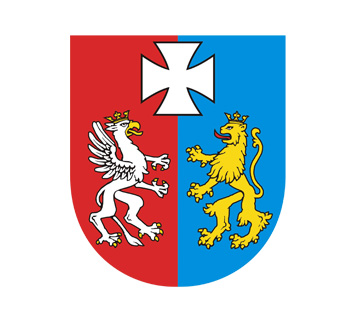 Rzeszów, grudzień 2022 r.SPIS TREŚCIRozdział IPostanowienia ogólne ………………………………………………………………………………………………………………….str. 2Rozdział IICel główny i cele szczegółowe Programu ……………………………………………………………………………………. str. 3Rozdział IIIZasady współpracy ……………………………………………………………………………………………………………………… str.4Rozdział IVZakres przedmiotowy współpracy ………………………………………………………………………………………………. str. 5Rozdział VFormy współpracy ……………………………………………………………………………………………………………………… str. 6Rozdział VIOtwarte konkursy ofert …..………………………………………………………………………………………………………….. str.8Rozdział VIIPriorytetowe zadania publiczne ………………………………………………………………………………………………….. str.9Rozdział VIIIOkres realizacji Programu ……………………………………………………………………………………………………………. str.9Rozdział IXSposób realizacji Programu …………………………………………………………………………………………………………. str.9Rozdział XŹródła finansowania oraz wysokość środków planowanych na realizację Programu …………………. str.10Rozdział XISposób oceny realizacji Programu …………………………………………………………………………………………….. str.11Rozdział XIIInformacje o sposobie tworzenia Programu oraz przebiegu konsultacji ……………………………………. str.12Rozdział XIIITryb powoływania i zasady działania komisji konkursowych do opiniowania ofert w otwartych konkursach ofert ………………………………………………………………………………………………………………………. str.13Rozdział IPOSTANOWIENIA OGÓLNE§ 1Podstawy prawne programu:Ustawa z dnia 5 czerwca 1998 r. o samorządzie województwa (Dz. U. z 2022 r., poz. 547 tj.).Ustawa z dnia 24 kwietnia 2003 r. o działalności pożytku publicznego i o wolontariacie (Dz. U. z 2022 r., poz. 1327 z późn. zm.).Rozporządzenie Przewodniczącego Komitetu do spraw pożytku publicznego z dnia 24 października 2018 r. w sprawie wzorów ofert i ramowych wzorów umów dotyczących realizacji zadań publicznych oraz wzorów sprawozdań z wykonania tych zadań (Dz. U. z 2018 r., poz. 2057).Rozporządzenie Przewodniczącego Komitetu do spraw pożytku publicznego z dnia 24 października 2018 r. w sprawie uproszczonego wzoru oferty i uproszczonego wzoru sprawozdania z realizacji zadania publicznego (Dz.U. z 2018 r., poz. 2055).§ 2DefinicjeIlekroć w Programie jest mowa o: ustawie - należy przez to rozumieć ustawę z dnia 24 kwietnia 2003 r. o działalności pożytku publicznego i o wolontariacie (Dz. U. z 2022 r., poz. 1327 z późn. zm.);rozporządzeniu – należy przez to rozumieć obowiązujące rozporządzenie w sprawie wzoru oferty i ramowego wzoru umowy dotyczących realizacji zadania publicznego oraz wzoru sprawozdania 
z wykonania tego zadania;Województwie – należy przez to rozumieć Województwo Podkarpackie; Samorządzie Województwa – należy przez to rozumieć Samorząd Województwa Podkarpackiego; Sejmiku – należy przez to rozumieć Sejmik Województwa Podkarpackiego;Zarządzie – należy przez to rozumieć Zarząd Województwa Podkarpackiego; Urzędzie – należy przez to rozumieć Urząd Marszałkowski Województwa Podkarpackiego; Radzie – należy przez to rozumieć Radę Działalności Pożytku Publicznego Województwa Podkarpackiego;jednostce organizacyjnej – należy przez to rozumieć departament Urzędu lub równorzędną  komórkę organizacyjną, oraz wojewódzką samorządową jednostkę organizacyjną, które realizują zadania we współpracy z podmiotami Programu; podmiocie Programu – należy przez to rozumieć organizacje pozarządowe oraz podmioty prowadzące działalność pożytku publicznego, o których mowa w art. 3 ust. 3 ustawy; działalności pożytku publicznego - należy przez to rozumieć działalność społecznie użyteczną, prowadzoną przez podmioty Programu w sferze zadań publicznych określonych 
w ustawie; zadaniu publicznym - należy przez to rozumieć zadania określone w art. 4 ustawy; Programie - należy przez to rozumieć „Program Współpracy Województwa Podkarpackiego 
z organizacjami pozarządowymi i innymi podmiotami prowadzącymi działalność pożytku publicznego na rok 2023”; dotacji - należy przez to rozumieć dotację w rozumieniu art. 221 ustawy z dnia 27 sierpnia 2009 r. o finansach publicznych (Dz.U. z 2022 r., poz. 1634 z późn. zm.)konkursie ofert – należy przez to rozumieć otwarty konkurs ofert, o którym mowa 
w art. 11 ust. 2 ustawy;komisji – rozumie się przez to komisje konkursowe powołane w celu opiniowania ofert złożonych w trybie art. 13 ust. 1 ustawy;projekcie – należy przez to rozumieć przedsięwzięcie realizowane w ramach otrzymanych środków finansowych będących przedmiotem umowy o wsparcie lub powierzenie zadania publicznego bądź umowy partnerskiej.Rozdział IICEL GŁÓWNY I CELE SZCZEGÓŁOWE PROGRAMU§ 3Celem głównym Programu jest współpraca Samorządu Województwa z podmiotami Programu na rzecz poprawy warunków życia mieszkańców regionu oraz wspieranie działań zmierzających do rozwoju społeczeństwa obywatelskiego. § 4Celami szczegółowymi Programu są: efektywne zarządzanie rozwojem regionu poprzez partnerstwo i współpracę;zwiększenie udziału podmiotów Programu w kształtowaniu i realizacji polityk publicznych służących lepszemu zaspokajaniu potrzeb społecznych i poprawie życia mieszkańców Podkarpacia; wspieranie i rozwijanie potencjału ludzkiego, organizacyjnego, wizerunkowego 
i partnerskiego organizacji pozarządowych na Podkarpaciu, służących lepszej realizacji zadań publicznych i rozwojowi społeczeństwa obywatelskiego; wyrównywanie szans i integracja społeczna osób niepełnosprawnych, dyskryminowanych 
i wykluczonych oraz osób w trudnej sytuacji życiowej;wspieranie aktywności obywatelskiej mieszkańców Podkarpacia, umacnianie 
w świadomości społecznej poczucia odpowiedzialności za siebie, swoje otoczenie, wspólnotę regionalną i lokalną, promocję postaw obywatelskich i prospołecznych oraz promocję wolontariatu;rozwój instytucji i instrumentów dialogu obywatelskiego służących zwiększeniu wpływu podmiotów Programu na sprawy publiczne w regionie; rozwój współpracy pomiędzy administracją samorządową z podmiotami Programu, służącej efektywnej realizacji polityki rozwoju Województwa;zwiększanie świadomości urzędników w zakresie specyfiki działania podmiotów Programu i form współpracy z nimi;zwiększanie poziomu integracji między wojewódzkimi, powiatowymi, gminnymi Radami Działalności Pożytku Publicznego, Radami Organizacji Pozarządowych i ciałami opiniodawczo-doradczymi, działającymi w sferze pożytku publicznego i wolontariatu oraz rozwoju regionalnego Województwa;podnoszenie świadomości u przedstawicieli jednostek samorządu terytorialnego 
i podmiotów Programu w zakresie funkcjonowania i standardów pracy Rady;podnoszenie poziomu wiedzy i umiejętności podmiotów Programu w zakresie pozyskiwania środków finansowych na działania obywatelskie z różnych źródeł, w tym z funduszy europejskich w okresie programowania 2014-2020 i 2021-2027;promowanie Województwa jako miejsca sprzyjającego aktywności jego mieszkańców;udział organizacji pozarządowych w zachowaniu różnorodności biologicznej, krajobrazu charakterystycznego dla terenów województwa oraz lepszej ochronie środowiska przyrodniczego bogatego pod względem różnorodnej flory i fauny, między innymi  poprzez prowadzenie wypasu na terenach cennych przyrodniczo, krajobrazowo i turystycznie, a także poprawę owadopylności;upowszechnianie poprzez działalność Rady zasady solidarności;wspieranie inicjatyw służących rozwojowi edukacji kulturowej i animacji kultury, szczególnie poprzez inicjowanie i wspieranie współpracy środowisk animatorów kultury i nauczycieli;przeciwdziałanie patologiom społecznym;wsparcie obszarów wiejskich;rozwój i promocja turystyki w województwie;wspieranie inicjatyw propagujących kulturę naukową poprzez upowszechnianie osiągnięć naukowych oraz wspieranie i wykorzystywanie potencjału twórczego środowisk naukowych 
i propagujących naukę. Rozdział IIIZASADY WSPÓŁPRACY§ 5Współpraca Samorządu Województwa z podmiotami Programu opiera się na następujących zasadach:solidarności – rozumianej w szczególności, jako zasada inspirująca gospodarowanie i życie społeczne oraz jako zasada ładu społecznego w zakresie gospodarowania dziedzictwem kulturowym i przyrodniczym  będących  rzeczywistym czynnikiem sprawczym dla rozwoju kapitału społecznego, dla tworzenia spójności społecznej oraz dla trwałego i zrównoważonego rozwoju społeczno-gospodarczego;      pomocniczości (subsydiarności) – rozumianej w szczególności, jako naturalne prawo społeczności lokalnej do samodecydowania oraz samodzielnej realizacji zadań uznanych przez nią za istotne, Samorząd Województwa przekazuje swoje zadania organizacjom pozarządowym, jeśli są one na to gotowe, wycofując się z bezpośredniej ich realizacji; Samorząd Województwa i organizacje pozarządowe nie powinny ingerować w rozwiązywanie problemów społecznych, jeśli mieszkańcy sami mogą sobie z nimi poradzić;suwerenności stron – rozumianej w szczególności, jako niezbywalne prawo podmiotów Programów do niezależności względem władzy publicznej przejawiającej się samodzielnym i nieskrępowanym prawem określania problemów stojących przed społecznością lokalną oraz poszukiwaniem optymalnych dla tej społeczności możliwości ich rozwiązania;partnerstwa – rozumianej w szczególności, jako fundament współpracy równych i niezależnych podmiotów w zakresie definiowania problemów społeczności lokalnej oraz poszukiwania najlepszych modeli ich rozwiązania;efektywności – rozumianej w szczególności, jako dążenie obu sektorów: pozarządowego 
i administracji samorządowej do maksymalizacji korzyści mieszkanek i mieszkańców 
z realizowanych wspólnie zadań publicznych oraz wymóg rzetelności i jakości wykonania zadania przez podmioty Programu, a także prawidłowego wykorzystania środków publicznych otrzymanych na jego realizację;uczciwej konkurencji – rozumianej w szczególności, jako równy dostęp do realizacji zadań publicznych wszystkich podmiotów Programu;jawności – rozumianej w szczególności, jako nieustanne dążenie do zwiększenia przejrzystości wszelkich działań realizowanych wspólnie przez Województwo i podmioty Programu. Strony współpracy zobowiązane są do informowania się o wszelkich działaniach w jej zakresie oraz udostępniania wiedzy na temat środków i działań na rzecz realizacji zadań publicznych skierowanych do mieszkańców Podkarpacia, dotyczyć będzie to także wszystkich dokumentów związanych z wydatkowaniem środków publicznych w ramach Programu;wzmacniania rodziny  – w oparciu o którą Województwo Podkarpackie realizuje zadania publiczne z uwzględnieniem praw rodziny jako podstawowej komórki społecznej, jej autonomii i potrzeb, respektując konstytucyjne prawo rodziców do wychowania dzieci zgodnie 
z własnymi przekonaniami oraz konstytucyjną zasadę ochrony dziecka przed demoralizacją; zrównoważonego rozwoju – rozumianej w szczególności, jako działania podejmowane 
w celu rozwoju społecznego i gospodarczego, który nie może pozostawać w konflikcie z interesami ochrony środowiska i ładu przestrzennego;legalizmu – rozumianej w szczególności, jako realizacja wszystkich działań Województwa oraz podmiotów Programu na podstawie i w granicach przepisów prawa;rozstrzygania wątpliwości w trakcie realizacji programu na korzyść organizacji pozarządowych;polubownego rozstrzygania kwestii spornych oraz mediacji – rozumianej w szczególności jako dążenie w przypadkach, których charakter na to pozwala, do polubownego rozstrzygnięcia kwestii spornych pomiędzy organami administracji publicznej, a organizacjami pozarządowymi oraz możliwości przystąpienia do mediacji z udziałem Rady;niedyskryminacji – rozumianej jako działania mające na celu przeciwdziałanie dyskryminacji ze względu na różne przesłanki tj.: rasa, narodowość, pochodzenie etniczne, religia, wyznanie, światopogląd, orientacja seksualna, działania na rzecz propagowania zasad horyzontalnych 
i zapisów Karty Praw Podstawowych.Pozostałe zapisy Programu należy interpretować zgodnie z zasadami zawartymi w ust. 1.Rozdział IVZAKRES PRZEDMIOTOWY WSPÓŁPRACY§ 6Współpraca z podmiotami Programu dotyczy zadań o charakterze regionalnym określonych w art. 4 ust. 1 ustawy w szczególności w zakresie: pomocy społecznej, w tym pomocy rodzinom i osobom w trudnej sytuacji życiowej oraz wyrównywania szans tych rodzin i osób, ze szczególnym uwzględnieniem działań na rzecz dzieci 
i młodzieży; wspierania rodziny i systemu pieczy zastępczej;podtrzymywania i upowszechniania tradycji narodowej, pielęgnowania polskości oraz rozwoju świadomości narodowej, obywatelskiej i kulturowej; działalności na rzecz mniejszości narodowych i etnicznych oraz języka regionalnego; wspierania i prowadzenia działań na rzecz integracji społecznej i przeciwdziałania wykluczeniu społecznemu;działalności na rzecz integracji cudzoziemców; ochrony i promocji zdrowia, w tym wspieranie organizacji zrzeszających pacjentów oraz organizacji działających na ich rzecz;działania na rzecz osób z niepełnosprawnością; promocji zatrudnienia i aktywizacji zawodowej osób pozostających bez pracy i zagrożonych zwolnieniem z pracy, wsparcie i aktywizacja osób po 50 roku życia; upowszechniania i ochrony praw kobiet oraz działalności na rzecz równych praw kobiet 
i mężczyzn; działalności wspomagającej rozwój gospodarczy, w tym rozwój przedsiębiorczości; działalności wspomagającej rozwój wspólnot i społeczności lokalnych, w tym wzmacnianie pozycji liderów i moderatorów lokalnych społeczności;nauki, szkolnictwa wyższego, edukacji, oświaty i wychowania; krajoznawstwa oraz wypoczynku dzieci i młodzieży; kultury, sztuki, ochrony dóbr kultury i dziedzictwa narodowego;  upowszechniania kultury fizycznej i sportu;działalności służącej podniesieniu atrakcyjności turystycznej regionu;działalności wspomagającej zrównoważoną i odpowiedzialną turystykę, zdrowie i dobrostan; ekologii i ochrony zwierząt oraz ochrony dziedzictwa przyrodniczego; porządku i bezpieczeństwa publicznego; upowszechniania i ochrony wolności i praw człowieka oraz swobód obywatelskich, a także działań wspomagających rozwój demokracji; upowszechniania i ochrony praw konsumentów; działań na rzecz integracji europejskiej oraz rozwijania kontaktów i współpracy między społeczeństwami; promocji i organizacji wolontariatu; przeciwdziałania uzależnieniom i patologiom społecznym;działalności na rzecz kombatantów i osób represjonowanych; działalności na rzecz osób w wieku emerytalnym; działalność wspomagająca rozwój techniki, wynalazczości i innowacyjności oraz rozpowszechniania i wdrażania nowych rozwiązań technicznych w praktyce gospodarczej; turystyki i krajoznawstwa; działalność na rzecz organizacji pozarządowych oraz podmiotów wymienionych w art. 3 ust. 3, 
w zakresie określonym w pkt. 1-32 ustawy. Rozdział VFORMY WSPÓŁPRACY§ 71. Współpraca Samorządu Województwa z podmiotami Programu opiera się na zasadach określonych 
w § 5 Programu i ma charakter finansowy i pozafinansowy.2. Współpraca finansowa realizowana będzie m.in. poprzez:zlecanie realizacji zadań publicznych podmiotom Programu w trybie otwartych konkursów ofert na zasadach określonych w ustawie oraz Programie, w tym również wyłaniania operatorów projektów, o których mowa w art. 16a ustawy;zlecanie realizacji zadań publicznych w trybie pozakonkursowym na podstawie art. 19a ustawy;zlecanie realizacji zadań publicznych z możliwością zawierania umów zgodnie z art. 16 ust. 3 ustawy; przyznawanie nagrody Marszałka Województwa Podkarpackiego „NGO Wysokich Lotów”;realizację inicjatyw lokalnych na zasadach określonych w ustawie; realizację projektów na zasadach określonych w ustawie z dnia 6 grudnia 2006 r. o zasadach prowadzenia polityki rozwoju (Dz.U. z 2021 r., poz.1057 z późn. zm.);współorganizację projektów i przedsięwzięć o charakterze regionalnym, służących realizacji celów wskazanych w Strategii rozwoju województwa – Podkarpackie 2030;udzielanie przez Województwo pożyczek, w tym pożyczek pomostowych, gwarancji, poręczeń podmiotom Programu, na realizację zadań w sferze pożytku publicznego, na zasadach określonych w odrębnych przepisach.3. Współpraca pozafinansowa realizowana będzie m.in. poprzez:wzajemne przekazywanie informacji o planowanych kierunkach działalności;konsultowanie z podmiotami Programu projektów aktów normatywnych w dziedzinach dotyczących działalności statutowej tych organizacji;konsultowanie z Radą projektów aktów normatywnych dotyczących sfery zadań publicznych, 
o której mowa w art. 4 ustawy;konsultowanie dokumentów strategicznych i programowych mających wpływ na rozwój społeczno-gospodarczy województwa, przygotowanych na poziomie regionu;tworzenie i prowadzenie komórek organizacyjnych, których celem jest działalność, o której mowa w art. 4 ust. 1 pkt 33 ustawy, w wyniku konsultacji Samorządu Województwa z Radą i podmiotami Programu oraz powierzania i prowadzenie ich podmiotom Programu;udział w istniejących oraz tworzenie wspólnych zespołów o charakterze opiniodawczym,  doradczym i inicjatywnym, złożonych między innymi z przedstawicieli podmiotów Programu, 
a także reprezentacji innych sektorów;organizowanie i współorganizowanie przedsięwzięć mających na celu rozwój podmiotów Programu oraz ich profesjonalizację, w tym m.in. organizowanie szkoleń, warsztatów, konferencji, prowadzenie doradztwa, udzielanie pomocy merytorycznej;prowadzenie wspólnych przedsięwzięć, w tym m.in. przystępowanie Samorządu do partnerstw 
z podmiotami Programu, organizowanie wspólnych konferencji, szkoleń, warsztatów, itp.;rekomendowanie działań i projektów realizowanych przez podmioty Programu;obejmowanie honorowym patronatem Marszałka Województwa Podkarpackiego przedsięwzięć realizowanych przez podmioty Programu;zawieranie umów partnerskich pomiędzy Województwem a podmiotami Programu o wspólnej realizacji zadań; promocję wolontariatu;zamieszczanie na wniosek podmiotów Programu na stronie internetowej Urzędu informacji 
o inicjatywach i działaniach organizacji pozarządowych z udziałem wolontariuszy oraz prezentowanie sylwetek i osobowości wolontariuszy działających na Podkarpaciu, jako dobrych przykładów;prowadzenie serwisu informacyjnego skierowanego do organizacji pozarządowych na stronie internetowej Urzędu oraz newslettera wysyłanego do podmiotów znajdujących się w bazie, prowadzonej przez Oddział ds. współpracy z samorządami i organizacjami pozarządowymi;publikowanie na stronach internetowych Urzędu informacji ważnych dla podmiotów Programu;pomoc w poszukiwaniu partnerów do projektów regionalnych, ponadlokalnych oraz międzynarodowych w szczególności partnerów pochodzących z regionów, z którymi Województwo  posiada podpisane umowy o współpracy;organizację Podkarpackiego Forum Obywatelskiego;popularyzowanie i promowanie działalności prowadzonej przez podmioty Programu;udzielanie wsparcia przez Samorząd Województwa dla podmiotów Programu w postaci: m.in. bezpłatnego użyczenia sprzętu oraz udostępniania sal i przestrzeni budynku Urzędu.Rozdział VIOTWARTE KONKURSY OFERT§ 8Zlecanie zadań publicznych w trybie otwartego konkursu ofert oraz w trybie pozakonkursowym, 
o którym mowa w art.19a ustawy może mieć formę:powierzenia – gdy jednostka organizacyjna ogłaszająca konkurs na wykonywanie zadań publicznych udziela dotacji na finansowanie ich realizacji i  nie może oczekiwać od podmiotu Programu wniesienia wkładu własnego, wsparcia - gdy jednostka organizacyjna ogłaszająca konkurs na wykonywanie zadań publicznych udziela dotacji na dofinansowanie ich realizacji, określając wysokość wkładu własnego finansowego wniesionego przez podmiot Programu realizujący zadanie.§ 9Wysokość wymaganego wkładu własnego w konkursie ofert określana jest w zależności od wysokości wnioskowanej dotacji:dla zadania, którego wysokość wnioskowanej kwoty dotacji nie przekracza 10 000 zł, wkład własny (finansowy i niefinansowy) nie jest wymagany,dla zadania, którego wysokość wnioskowanej kwoty dotacji przekracza 10 000 zł, wkład własny zostanie określony przez jednostkę organizacyjną ogłaszającą konkurs. § 10 1. Zadanie publiczne powinno być realizowane zgodnie ze złożoną ofertą i podpisaną umową, 
w przedziale czasowym określonym w ofercie, nieprzekraczającym okresu od 1 stycznia 2023 r. do 
31 grudnia 2023 r., a w przypadku zawarcia umowy wieloletniej w terminie określonym w tej umowie.2. Koszty finansowe związane z realizacją zadania publicznego, poniesione pomiędzy 1 stycznia 
2023 r., a datą zawarcia umowy, mogą stanowić część innych środków finansowych rozliczanych jako wkład własny – pod warunkiem uprzedniego uwzględnienia ich w złożonej ofercie.3. Montaż finansowy (określenie źródeł finansowania i ich procentowego udziału w całym zadaniu) jest dopuszczalny pod warunkiem nie wystąpienia podwójnego finansowania. Dotacja Samorządu Województwa może zostać przeznaczona na współfinansowanie większego projektu. 4. Niedopuszczalne jest finansowanie tego samego zadania publicznego ze środków budżetu Województwa Podkarpackiego uzyskanych z różnych jednostek organizacyjnych realizujących otwarte konkursy ofert.§ 11Oferty wspólne oraz partnerstwaPodmioty Programu mogą złożyć ofertę wspólną.W przypadku, kiedy podmiot programu planuje realizację projektu wspólnie z partnerami publicznymi lub prywatnymi zastosowanie ma partnerstwo. Partnerstwo może być realizowane w trzech formułach: partnerstwo publiczno-społeczne – podmioty programu w celu wspólnej realizacji zadań publicznych, mogą tworzyć partnerstwa z jednostkami sektora finansów publicznych; partnerstwo prywatno-społeczne – partnerstwa mogą być tworzone z podmiotami prywatnymi; partnerstwo publiczno-prywatno-społeczne – jest partnerstwem trójsektorowym i łączy cechy partnerstwa publiczno-społecznego i prywatno-społecznego. Wkład własny osobowy oraz rzeczowy może być wnoszony zarówno przez Oferenta, jak i Partnera. Wkład finansowy może być wnoszony jedynie przez Oferenta.Podział zadań i obowiązków między stronami musi być określony zarówno w ofercie, jak 
i umowie o partnerstwie. Za rozliczenie zadania (w tym wkładu własnego) odpowiada podmiot Programu, jako strona Umowy.  Rozdział VIIPRIORYTETOWE ZADANIA PUBLICZNE§ 12Zadania priorytetowe Samorządu Województwa zostały ujęte w tabeli stanowiącej załącznik nr 1 do Programu.Rozdział VIIIOKRES REALIZACJI PROGRAMU§ 13Okres realizacji Programu ustala się na czas od dnia 1 stycznia 2023 roku do dnia 31 grudnia 2023 roku.Niniejszy Program może stanowić podstawę do zawierania umów wieloletnich zgodnie z art. 16 ust. 3 ustawy.Rozdział IXSPOSÓB REALIZACJI PROGRAMU§ 14 W realizacji Programu uczestniczą:Sejmik  – uchwala Program oraz określa wysokość środków przeznaczonych na dofinansowanie zadań realizowanych przez podmioty Programu jako organ stanowiący i kontrolny Województwa;Zarząd – realizuje bieżącą współpracę z podmiotami Programu jako organ wykonawczy Województwa;podmioty Programu.§ 151.  Zarząd realizuje Program przy pomocy jednostek organizacyjnych, które w obszarach swojego działania współpracują z podmiotami Programu, w szczególności Kancelarii Zarządu – Oddziału współpracy 
z samorządami i organizacjami oraz Regionalnego Ośrodka Polityki Społecznej w Rzeszowie.2. Jednostki organizacyjne podejmują i prowadzą bieżącą współpracę z podmiotami Programu, która polega głównie na:przygotowaniu i przeprowadzeniu otwartych konkursów ofert;przygotowaniu umów na realizację zadań publicznych zleconych przez Samorząd;kontroli realizacji zadań publicznych;analizie sprawozdań z realizacji zadań publicznych;sporządzaniu informacji na temat współpracy Samorządu z podmiotami Programu, w tym 
w szczególności sprawozdań z realizacji Programu;tworzeniu wspólnych zespołów opiniodawczych, doradczych i inicjatywnych;prowadzeniu współpracy w obszarze działalności pożytku publicznego  w formach określonych 
w § 7.§ 16Rada realizuje swoje uprawnienia w szczególności poprzez :opiniowanie kryteriów oceny ofert w otwartych konkursach;wyrażanie opinii w sprawach dotyczących realizacji Programu;udział w pracach komisji konkursowych;formułowanie wniosków w zakresie działań dotyczących podmiotów Programu;udział w opracowaniu projektu Programu współpracy;występowanie do Zarządu z propozycjami rozwiązań prawnych odnośnie partycypacji podmiotów Programu w procesach konsultacyjnych zadań Samorządu Województwa;występowanie do Zarządu z propozycjami rozwiązań prawnych odnośnie procedur wdrażania zlecanych przez Samorząd Województwa zadań;tworzenie i konsultowanie programów o charakterze strategicznym;opiniowanie projektów aktów prawa miejscowego dotyczących działalności statutowej organizacji;wzajemne informowanie się o planowanych kierunkach działalności;współpracę z odpowiednimi Komisjami Sejmiku w zakresie tworzenia zapisów Programu.Rozdział XŹRÓDŁA FINANSOWANIA ORAZ WYSOKOŚĆ ŚRODKÓW PLANOWANYCH NA REALIZACJĘ PROGRAMU§ 17Program finansowany będzie z budżetu Województwa oraz dostępnych funduszy krajowych 
i europejskich.Województwo na realizację Programu w 2023 roku planuje przeznaczyć środki finansowe w wysokości 33 787 867,72 zł. Środki wskazane w ust. 2 mogą zostać zwiększone lub zmniejszone w zależności od sytuacji Województwa, jak również w związku ze zmianą wysokości dotacji celowych. Ostateczną wysokość środków finansowych przeznaczonych na realizację Programu określać będzie uchwała budżetowa na 2023 rok po jej przyjęciu. Rozdział XISPOSÓB OCENY REALIZACJI PROGRAMU§ 18Ocena realizacji Programu dokonana będzie w oparciu o następujące wskaźniki:liczbę zadań publicznych realizowanych z udziałem podmiotów Programu;udział procentowy środków wydatkowanych na realizację zadań publicznych realizowanych 
z udziałem podmiotów Programu;liczbę ogłoszonych otwartych konkursów ofert na realizację zadań publicznych zgodnie z art. 13 ustawy;liczbę otwartych konkursów ofert na realizację zadań publicznych ogłoszonych na wniosek podmiotów Programu na podstawie art. 12 ustawy;liczbę ofert złożonych przez podmioty Programu do otwartych konkursów ofert na realizację zadań publicznych;liczbę ofert złożonych przez podmioty Programu z pominięciem otwartych konkursów;liczbę ofert wspólnych złożonych przez podmioty Programu;liczbę umów podpisanych z podmiotami Programu, które otrzymały dofinansowanie z budżetu Województwa oraz dostępnych funduszy krajowych i europejskich na realizacje zadań publicznych w trybie otwartych konkursów ofert;liczbę umów podpisanych z podmiotami Programu, które otrzymały dofinansowanie z budżetu Województwa oraz dostępnych funduszy krajowych i europejskich na realizację zadań publicznych z pominięciem otwartych konkursów ofert;liczbę umów wieloletnich podpisanych z podmiotami Programu na podstawie art. 16 ust. 3 ustawy;wysokość środków finansowych przyznanych z budżetu województwa podmiotom Programu na realizację zadań publicznych w danym roku budżetowym w otwartych konkursach ofert;wysokość środków finansowych przyznanych z budżetu województwa podmiotom Programu na realizację zadań publicznych w danym roku budżetowym z pominięciem otwartych konkursów ofert; wysokość środków finansowych przyznanych z dostępnych funduszy krajowych 
i europejskich podmiotom Programu na realizację zadań publicznych w danym roku budżetowym w otwartych konkursach ofert;wysokość środków finansowych przyznanych z dostępnych funduszy krajowych i europejskich podmiotom Programu na realizację zadań publicznych w danym roku budżetowym z pominięciem otwartych konkursów ofert;wysokość środków finansowych, o które zwróciły się podmioty Programu na realizację zadań publicznych w danym roku budżetowym w otwartych konkursach ofert; wysokość środków finansowych, o które zwróciły się podmioty Programu na realizację zadań publicznych z pominięciem otwartych konkursów ofert;wysokość wkładu własnego wniesionego przez podmioty Programu w zadaniach wspartych przez Samorząd Województwa; liczbę ofert odrzuconych ze względów formalnych oraz nieobjętych dofinasowaniem z innych przyczyn;liczbę umów partnerstwa zawartych pomiędzy Samorządem Województwa  
a Podmiotami Programu;liczbę inicjatyw realizowanych przez podmioty Programu objętych patronatem Marszałka Województwa;liczbę wspólnych zespołów o charakterze opiniodawczym, doradczym i inicjatywnym zgodnie 
z art. 5 ust. 2 pkt 5 ustawy;liczbę organizacji, które brały udział w pracach zespołów o charakterze opiniodawczym, 
doradczym i inicjatywnym;liczbę spotkań z podmiotami Programu dotyczących konsultacji projektów aktów normatywnych w dziedzinach dotyczących działalności statutowej tych podmiotów;liczbę przedsięwzięć organizowanych przez Urząd, w których uczestniczyli przedstawiciele podmiotów Programu;liczbę warsztatów, szkoleń, konferencji zorganizowanych dla podmiotów Programu, mających na celu ich rozwój i profesjonalizację;liczbę spotkań przedstawicieli Urzędu z podmiotami Programu dotyczących współpracy 
i realizacji Programu.Wartości wskazane w ust. 1 należy podawać w odniesieniu do roku realizacji Programu.§ 19Zarząd w terminie do 31 maja 2024 r. przedłoży Sejmikowi sprawozdanie z realizacji Programu współpracy za rok 2023 oraz opublikuje sprawozdanie w Biuletynie Informacji Publicznej.Sprawozdanie, o którym mowa w ust. 1 obejmuje wskaźniki wskazane w  § 18 Programu.Rozdział XIIINFORMACJE O SPOSOBIE TWORZENIA PROGRAMU ORAZ PRZEBIEGU KONSULTACJI§ 20Prace nad przygotowaniem „Programu Współpracy Samorządu Województwa Podkarpackiego 
z organizacjami pozarządowymi i innymi podmiotami prowadzącymi działalność pożytku publicznego na rok 2023" prowadzone są przez Kancelarię Zarządu Urzędu Marszałkowskiego Województwa Podkarpackiego w Rzeszowie  Oddział współpracy z samorządami i organizacjami pozarządowymi we współpracy z innymi Departamentami jak i jednostkami organizacyjnymi Urzędu Marszałkowskiego Województwa Podkarpackiego oraz  Radą;Opinia Rady oraz sprawozdanie z konsultacji z podmiotami Programu stanowią załącznik nr 2 do Programu i podlegają publikacji. Rozdział XIIITRYB POWOŁYWANIA I ZASADY DZIAŁANIA KOMISJI KONKURSOWYCH DO OPINIOWANIA OFERT 
W OTWARTYCH KONKURSACH OFERT§ 21Powoływanie Komisji konkursowychKomisje konkursowe powoływane są w celu opiniowania złożonych ofert w ramach otwartych konkursów ofert na realizację zadań publicznych określonych w Programie. Komisje konkursowe powoływane będą każdorazowo po ogłoszeniu konkursu ofert przez Zarząd 
w drodze uchwały. W zależności od ilości zgłoszonych ofert do konkursu, liczba członków komisji wynosić będzie od 5 do 12 osób. Zarząd w skład komisji powołuje członków spośród:przedstawicieli organu wykonawczego Samorządu Województwa; przedstawicieli wskazanych przez podmioty Programu.Zarząd w uchwale wskazuje przewodniczącego komisji, który jest odpowiedzialny za:organizację prac komisji;wskazanie zastępcy;zawiadamianie członków komisji o miejscu i terminie posiedzeń;losowanie członków komisji do oceny indywidualnej ofert;zapewnienie bezstronności i przejrzystości postępowania komisji;podpisywanie protokołów z posiedzenia komisji.W pracach Komisji konkursowej mogą uczestniczyć także, z głosem doradczym, osoby posiadające specjalistyczną wiedzę w dziedzinie obejmującej zakres zadań publicznych, których dotyczy konkurs.Do członków Komisji konkursowej biorących udział w opiniowaniu ofert stosuje się przepisy ustawy 
z dnia 14 czerwca 1960 r. – Kodeks postępowania administracyjnego (Dz. U. z 2022 r., poz. 2000), dotyczące wyłączenia pracownika.§ 22Powoływanie przedstawicieli podmiotów Programu w Komisjach konkursowych.Oddział współpracy z samorządami i organizacjami w Kancelarii Zarządu Urzędu prowadzi bazę kandydatów na członków komisji wskazanych przez podmioty Programu.Kandydaci zgłoszeni do bazy wskazanej w ust. 1 muszą spełniać łącznie następujące kryteria:  są wskazani przez podmioty Programu;korzystają z pełni praw publicznych; nie podlegają wyłączeniu określonemu w art. 24 ustawy z dnia 14 czerwca 1960r. – Kodeks postępowania administracyjnego (Dz. U. z 2022 r., poz. 2000); mają doświadczenie w przedmiocie określonego zadania publicznego oraz w zakresie działalności organizacji pozarządowych lub podmiotów wymienionych w art. 3 ust. 3 ustawy; zgłoszą swoją kandydaturę poprzez formularz zgłoszeniowy.   § 23Zasady funkcjonowania komisji konkursowychUdział w pracach Komisji konkursowych jest społeczny, nie daje prawa do dodatkowego wynagrodzenia.Członkowie komisji konkursowej przed rozpoczęciem prac wypełniają oświadczenie dotyczące wyrażenia zgody na uczestnictwo w pracach komisji ds. opiniowania ofert w określonym zakresie tematycznym oraz oświadczenie o bezstronności przy opiniowaniu ofert w stosunku do oferentów biorących udział w konkursie. Komisje konkursowe mogą działać bez udziału osób wskazanych w § 21 ust. 3 pkt 2 Programu, jeżeli: żadna organizacja nie wskaże osób do składu komisji konkursowych, wskazane osoby nie wezmą udziału w pracach komisji konkursowych, wszystkie powołane w skład komisji konkursowych osoby podlegają wyłączeniu na podstawie art. 15 ust. 2d lub art. 15 ust. 2f ustawy. Posiedzenia zwołuje oraz im przewodniczy Przewodniczący komisji konkursowej lub jego Zastępca.Posiedzenia Komisji konkursowej są ważne, gdy uczestniczy w nich co najmniej połowa składu, w tym Przewodniczący lub Zastępca.W przypadku absencji Członka Komisji oraz niedokonania przez niego oceny merytorycznej wniosku 
o dalszym procedowaniu wniosku decyduje Przewodniczący Komisji. Przebieg posiedzenia komisji konkursowych ma charakter jawny.Dopuszcza się możliwość, aby prace Komisji konkursowej odbywały się w trybie zdalnym, 
z wykorzystaniem środków porozumiewania się na odległość. § 24Zadania komisji konkursowychNa pierwszym posiedzeniu komisja  zatwierdza oceny ofert pod względem formalnym na podstawie karty oceny formalnej przeprowadzonej przez pracowników jednostki ogłaszającej konkurs będących członkami komisji, której wzór określa  ogłoszenie o konkursie.  Po przeprowadzeniu oceny formalnej ofert, jednostka organizacyjna odpowiedzialna za realizację konkursu sporządza i publikuje:listę ofert spełniających wymogi formalne;listę ofert niespełniających wymogów formalnych wraz z powodem ich odrzucenia.  Każda oferta zatwierdzona pod względem formalnym kierowana jest do dwóch, losowo wybranych, członków komisji celem oceny pod względem merytorycznym na podstawie kryteriów określonych 
w karcie oceny merytorycznej, której wzór określa ogłoszenie o konkursie.Członkowie komisji konkursowych są zobowiązani do przekazania, w ciągu 7 dni od zakończenia prac komisji, karty oceny merytorycznej organizatorom otwartych konkursów ofert. Komisja dokonuje zatwierdzenia oceny merytorycznej przygotowanej przez dwóch członków komisji.Komisja konkursowa wypracowuje stanowisko i przedstawia je Zarządowi w formie:listy ocenionych  ofert z punktacją  i proponowaną wysokością dotacji;listy ofert, którym nie rekomenduje udzielenia dotacji wraz z uzasadnieniem.§ 25Opiniowanie ofertOpiniowania ofert pod względem formalnym dokonuje komisja posługując się kartą oceny formalnej  stanowiącą załącznik do ogłoszenia o konkursie.Członkowie Komisji wskazani przez Przewodniczącego Komisji będący pracownikami jednostki realizującej konkurs dokonują oceny formalnej ofert zgodnie z ust. 3 -7.W trakcie oceny formalnej uchybienia wskazane w ogłoszeniu o konkursie będą podlegały uzupełnieniu lub korekcie.Przewodniczący Komisji wzywa podmiot składający ofertę drogą elektroniczną (zgodnie z podanym we wniosku adresem mailowym) lub poprzez zamieszczenie informacji na stronie wskazanej w ogłoszeniu do dokonania stosownych poprawek lub uzupełnień w terminie do 7 dni kalendarzowych od daty wezwania. Niedokonanie lub niewłaściwe dokonanie uzupełnień powoduje pozostawienie oferty bez dalszego rozpatrzenia.Opiniowaniu nie podlega oferta i zostaje odrzucona z powodu następujących błędów formalnych:złożenie oferty na niewłaściwym formularzu, innym niż określony w ogłoszeniu o konkursie;złożenie oferty po terminie;złożenie oferty przez podmiot nieuprawniony Komisja konkursowa może żądać od oferentów dodatkowych informacji oraz wyjaśnień dotyczących złożonych ofert.Po przyjęciu listy Przewodniczący lub jego Zastępca ustala harmonogram i podział prac członków komisji.W trakcie oceny merytorycznej każda oferta opiniowana jest indywidualnie, przez co najmniej dwóch członków Komisji. Opiniowanie dokonywane jest na karcie oceny merytorycznej, stanowiącej załącznik do ogłoszenia 
o konkursie.Opiniowanie ofert odbywa się zgodnie z kryteriami zawartymi w regulaminie konkursu. Pierwszym kryterium oceny merytorycznej jest ocena zgodności złożonej oferty z celami ogłoszonego konkursu. W przypadku stwierdzenia, że złożona oferta jest niezgodna z celami ogłoszonego konkursu nie podlega dalszej ocenie merytorycznej. W regulaminie mogą być wskazane także kryteria strategiczne.Do dofinansowania mogą zostać wybrane tylko te oferty, które uzyskają minimum 50% punktów 
z oceny merytorycznej.Członkowie komisji, którzy opiniują ofertę indywidualnie przedstawiają ocenę wraz z uzasadnieniem na posiedzeniu Komisji na karcie oceny merytorycznej.Ocena punktowa oferty stanowi średnią arytmetyczną ocen dokonanych przez oceniających ofertę. Komisja ma możliwość oceny i weryfikacji zakładanych w ofercie rezultatów zadania.§ 26Korekta budżetu projektu1. Komisja może zaproponować przesunięcia w ramach budżetu oferty lub niższą niż wnioskowana kwotę dofinansowania w przypadku zidentyfikowania kosztów, które uzna za niekwalifikowalne, nieuzasadnione lub zawyżone w porównaniu ze stawkami rynkowymi.2. Punktowa wartość oceny nie wpływa na wysokość dotacji ofert przeznaczonych do dofinansowania.§ 27Sposób podejmowania decyzjiKomisja na posiedzeniu plenarnym w obecności, co najmniej połowy członków, po przeprowadzeniu dyskusji, podejmuje ostateczną decyzję o zatwierdzeniu listy ofert, rekomendowanych do otrzymania dotacji.Komisja podejmuje decyzje kolegialnie, dążąc w swoich pracach do osiągnięcia konsensusu.Jeżeli konsensus jest niemożliwy, komisja podejmuje rozstrzygnięcia większością głosów obecnych członków komisji. W razie równej liczby głosów, decyduje głos Przewodniczącego komisji.§ 28Wybór ofertOstatecznego wyboru ofert wraz z decyzją o wysokości kwoty przyznanej dotacji dokonuje Zarząd.Wyniki otwartego konkursu ofert ogłasza się niezwłocznie zgodnie z art. 13 ust. 3 ustawy.§ 29Obsługa prac KomisjiObsługę administracyjno-techniczną komisji sprawuje jednostka organizacyjna odpowiedzialna za realizację konkursu.Z prac komisji konkursowej sporządza się protokół.Załącznik nr 2 do Programu współpracy Samorządu Województwa Podkarpackiego z organizacjami pozarządowymi i innymi podmiotami prowadzącymi działalność pożytku publicznego na rok 2023Sprawozdanie z konsultacji z organizacjami pozarządowymi i podmiotami, o których mowa w art. 3 ust. 3 ustawy z dnia 
24 kwietnia 2003 r. o działalności pożytku publicznego i o wolontariacie  oraz uzgodnień z Jednostkami Urzędu Marszałkowskiego Województwa Podkarpackiego projektu Programu współpracy Samorządu Województwa Podkarpackiego z organizacjami pozarządowymi i innymi podmiotami prowadzącymi działalność pożytku publicznego na rok 2023.Prace nad projektem projektu Programu współpracy Samorządu Województwa Podkarpackiego z organizacjami pozarządowymi 
i innymi podmiotami prowadzącymi działalność pożytku publicznego na rok 2023 rozpoczęły się 22 sierpnia 2022 roku i trwały do 
19 października 2022 roku. Opinia Rady Działalności Pożytku Publicznego Województwa PodkarpackiegoProgram współpracy na rok 2023 uzyskał opinię Rady Działalności Pożytku Publicznego Województwa Podkarpackiego. Podczas posiedzenia w dniu 28 września 2022 r., przedstawiono projekt Programu oraz poddano dyskusji poszczególne zapisy.  
W dniu 25 października 2022 r., w głosowaniu Rada Uchwałą nr 2/10/2022  zaopiniowała pozytywnie Program współpracy Samorządu Województwa Podkarpackiego z organizacjami pozarządowymi i innymi podmiotami prowadzącymi działalność pożytku publicznego na rok 2023.Konsultacje z organizacjami pozarządowymiDo udziału w konsultacjach, które trwały, od 19 października 2022 r., do 30 października 2022 r., włącznie  – Uchwałą Zarządu Województwa Podkarpackiego nr 431/8744/22 z dnia 18 października  2022 r., zgodnie z uchwałą nr III/28/10 Sejmiku Województwa Podkarpackiego z dnia 29 grudnia 2010 r. w sprawie określenia szczegółowego sposobu konsultowania z organizacjami pozarządowymi i podmiotami wymienionymi w art. 3 ust. 3 ustawy o działalności pożytku publicznego i o wolontariacie projektów aktów prawa miejscowego – zostały zaproszone organizacje pozarządowe działające na terenie Województwa Podkarpackiego.Ogłoszenie o konsultacjach zamieszczono na stronach www.bip.podkarpackie.pl oraz www.podkarpackie.pl. Zainteresowane organizacje mogły przekazać swoje uwagi na formularzu, dostarczając go osobiście do siedziby Urzędu, za pośrednictwem Elektronicznej Skrzynki Podawczej z wykorzystaniem platformy ePUAP  oraz za pomocą poczty elektronicznej.W okresie trwania konsultacji za pośrednictwem formularzy zgłaszania uwag i wniosków wpłynęła do Urzędu Marszałkowskiego jedna uwaga zgłoszona przez Fundację na Rzecz Psychoprofilaktyki Społecznej Pro-Fil.Zestawienie zgłoszonych uwag i wnioskówZałącznik nr 1 do Programu współpracy Samorządu Województwa Podkarpackiego z organizacjami pozarządowymi i innymi podmiotami prowadzącymi działalność pożytku publicznego na rok 2023Zadania priorytetowe realizowane w 2023 rokuZałącznik nr 1 do Programu współpracy Samorządu Województwa Podkarpackiego z organizacjami pozarządowymi i innymi podmiotami prowadzącymi działalność pożytku publicznego na rok 2023Zadania priorytetowe realizowane w 2023 rokuZałącznik nr 1 do Programu współpracy Samorządu Województwa Podkarpackiego z organizacjami pozarządowymi i innymi podmiotami prowadzącymi działalność pożytku publicznego na rok 2023Zadania priorytetowe realizowane w 2023 rokuZałącznik nr 1 do Programu współpracy Samorządu Województwa Podkarpackiego z organizacjami pozarządowymi i innymi podmiotami prowadzącymi działalność pożytku publicznego na rok 2023Zadania priorytetowe realizowane w 2023 rokuZałącznik nr 1 do Programu współpracy Samorządu Województwa Podkarpackiego z organizacjami pozarządowymi i innymi podmiotami prowadzącymi działalność pożytku publicznego na rok 2023Zadania priorytetowe realizowane w 2023 rokuZałącznik nr 1 do Programu współpracy Samorządu Województwa Podkarpackiego z organizacjami pozarządowymi i innymi podmiotami prowadzącymi działalność pożytku publicznego na rok 2023Zadania priorytetowe realizowane w 2023 rokuZałącznik nr 1 do Programu współpracy Samorządu Województwa Podkarpackiego z organizacjami pozarządowymi i innymi podmiotami prowadzącymi działalność pożytku publicznego na rok 2023Zadania priorytetowe realizowane w 2023 rokuZałącznik nr 1 do Programu współpracy Samorządu Województwa Podkarpackiego z organizacjami pozarządowymi i innymi podmiotami prowadzącymi działalność pożytku publicznego na rok 2023Zadania priorytetowe realizowane w 2023 rokuZałącznik nr 1 do Programu współpracy Samorządu Województwa Podkarpackiego z organizacjami pozarządowymi i innymi podmiotami prowadzącymi działalność pożytku publicznego na rok 2023Zadania priorytetowe realizowane w 2023 rokuZałącznik nr 1 do Programu współpracy Samorządu Województwa Podkarpackiego z organizacjami pozarządowymi i innymi podmiotami prowadzącymi działalność pożytku publicznego na rok 2023Zadania priorytetowe realizowane w 2023 rokuLp.Zadanie priorytetowe realizowane w 2023 rokuCele szczegółowe współpracy (Rozdział II,     § 4)Formy współpracyFormy współpracyKwota wydatkowania w 2022 r. Kwota planowana do wydatkowania w 2023 r.Planowany termin ogłoszenia konkursuJednostka realizująca zadanieWskaźniki realizacji Programu (Rozdział XI, § 18)Lp.Zadanie priorytetowe realizowane w 2023 rokuCele szczegółowe współpracy (Rozdział II,     § 4)FinansowePozafinansoweKwota wydatkowania w 2022 r. Kwota planowana do wydatkowania w 2023 r.Planowany termin ogłoszenia konkursuJednostka realizująca zadanieWskaźniki realizacji Programu (Rozdział XI, § 18)Pomocy społecznej, w tym pomocy rodzinom i osobom w trudnej sytuacji życiowej oraz wyrównywania szans tych rodzin i osób.Pomocy społecznej, w tym pomocy rodzinom i osobom w trudnej sytuacji życiowej oraz wyrównywania szans tych rodzin i osób.Pomocy społecznej, w tym pomocy rodzinom i osobom w trudnej sytuacji życiowej oraz wyrównywania szans tych rodzin i osób.Pomocy społecznej, w tym pomocy rodzinom i osobom w trudnej sytuacji życiowej oraz wyrównywania szans tych rodzin i osób.Pomocy społecznej, w tym pomocy rodzinom i osobom w trudnej sytuacji życiowej oraz wyrównywania szans tych rodzin i osób.Pomocy społecznej, w tym pomocy rodzinom i osobom w trudnej sytuacji życiowej oraz wyrównywania szans tych rodzin i osób.Pomocy społecznej, w tym pomocy rodzinom i osobom w trudnej sytuacji życiowej oraz wyrównywania szans tych rodzin i osób.Pomocy społecznej, w tym pomocy rodzinom i osobom w trudnej sytuacji życiowej oraz wyrównywania szans tych rodzin i osób.Pomocy społecznej, w tym pomocy rodzinom i osobom w trudnej sytuacji życiowej oraz wyrównywania szans tych rodzin i osób.Pomocy społecznej, w tym pomocy rodzinom i osobom w trudnej sytuacji życiowej oraz wyrównywania szans tych rodzin i osób.Cel strategiczny – Zwiększenie efektywności systemu pomocy i integracji w województwieCel operacyjny - Ograniczenie zjawiska wykluczenia społecznego w województwie
1. Wdrażanie nowych rozwiązań w zakresie integracji i reintegracji osób zagrożonych bądź dotkniętych wykluczeniem społecznym. 
2. Wspieranie działań na rzecz osób zagrożonych wykluczeniem społecznym. 
3. Wspieranie programów i inicjatyw na rzecz pomocy osobom zagrożonym bądź 
dotkniętym wykluczeniem społecznym. 
4. Wzmocnienie i skoordynowanie współpracy podmiotów działających na rzecz osób 
wykluczonych społecznie. 
5. Zwiększenie dostępu do poradnictwa specjalistycznego na rzecz osób wykluczonych 
społecznie.Cel operacyjny - Wspieranie rodzin w realizacji funkcji opiekuńczo-wychowawczej. 
1. Wdrażanie i promowanie różnorodnych form wsparcia rodziny (np. streetworking, 
asystentura rodziny itp.). 
2. Wspieranie działań organizacji prowadzących placówki wsparcia dziennego. 
3. Wspieranie działań pomocowych realizowanych w placówkach stacjonarnych 
i dziennych, ogniskach wychowawczych, świetlicach i klubach środowiskowych dla 
dzieci, młodzieży. 
4. Promowanie zdrowego modelu życia i pozytywnych wzorców rodziny. 
5. Wspieranie działań profilaktycznych i wczesnej interwencji w rodzinie. 
6. Rozwijanie modelowego systemu poradnictwa i edukacji dla rodziców w zakresie 
rozpoznawania zagrożeń opiekuńczo-wychowawczych. Cel operacyjny - Zwiększenie i rozwój oferty świadczeń pomocy społecznej dla seniorów 
1. Wspieranie organizowania grup samopomocowych osób starszych oraz inicjowanie 
pomocy sąsiedzkiej w środowisku lokalnym. 
2. Włączenie wolontariuszy i innych grup społecznych w niesienie pomocy osobom 
starszym. 
3. Rozwój form pomocy środowiskowej, dziennej i usług opiekuńczych skierowanych do 
ludzi starszych. 
4. Wspieranie działań wzmacniających więzi międzypokoleniowe. 
5. Inicjowanie współpracy instytucji pomocy społecznej i organizacji pozarządowych na 
rzecz świadczenia usług socjalnych dla osób starszych. 
6. Wzbogacenie oferty w zakresie aktywizacji i organizacji czasu wolnego seniorów. 
7. Edukacja członków rodzin zajmujących się opieką nad osobami starszymi i przewlekle 
chorymi. 
8. Promowanie zdrowego stylu życia i kreowanie pozytywnego wizerunku starości. 
9. Prowadzenie kampanii medialnych i przeciwdziałanie dyskryminacji.Cel operacyjny -
Doskonalenie kompetencji zawodowych kadry pomocy społecznej 
i podmiotów działających w obszarze pomocy społecznej 
1. Opracowanie programów szkoleniowych dla kadry pomocy społecznej i podmiotów 
działających w obszarze pomocy społecznej. 
2. Organizowanie szkoleń, kursów, warsztatów w szczególności w zakresie pozyskiwania 
funduszy.pkt 4Ogłoszenie otwartego konkursu ofert / zlecenie zadania w trybie pozakonkursowym na podstawie art. 19 a ustawy.- wzajemne informowanie się o planowanych kierunkach działalności;- publikowanie na stronach Urzędu informacji ważnych dla podmiotów Programu;- popularyzowanie i promowanie działalności prowadzonej przez podmioty Programu699 751,00 (wydatkowane)10 249,00 (pozostało do wydatkowania w trybie art. 19 a ustawy)880 000,00I kwartał 2023Regionalny Ośrodek Polityki Społecznej w RzeszowieOddział Polityki Społecznej i Wsparcia Rodzinypkt 1,2,3,5,6,7,8,9,11,12,15,16,  17,18Wspierania rodziny i systemu pieczy zastępczejWspierania rodziny i systemu pieczy zastępczejWspierania rodziny i systemu pieczy zastępczejWspierania rodziny i systemu pieczy zastępczejWspierania rodziny i systemu pieczy zastępczejWspierania rodziny i systemu pieczy zastępczejWspierania rodziny i systemu pieczy zastępczejWspierania rodziny i systemu pieczy zastępczejWspierania rodziny i systemu pieczy zastępczejWspierania rodziny i systemu pieczy zastępczej2.1Cel główny: Wzmocnienie funkcjonowania rodziny i systemu pieczy zastępczej.Cele szczegółowe:Wzmocnienie profilaktyki na rzecz prawidłowego funkcjonowania rodzin i odpowiedzialnego rodzicielstwaPromowanie pozytywnego wizerunku rodziny poprzez organizację kampanii społecznych, spotkań edukacyjnych, itp.,Upowszechnianie dobrych praktyk współpracy pomiędzy podmiotami pracującymi na rzecz rodziny w środowiskach lokalnych,Promowanie działań wzmacniających więzi międzypokoleniowe w rodzinie,Podejmowanie i wspieranie działań na rzecz rodzin wielodzietnych,Wspieranie inicjatyw i działań wzmacniających rodziny poprzez rozwój poradnictwa specjalistycznego.Wspieranie działań profilaktycznych mających na celu świadome rodzicielstwo.Wspieranie działań profilaktycznych mających na celu zapobieganie zjawiskom dysfunkcyjnym mogącym pojawić się w rodzinach.Wspieranie inicjatyw mających na celu podnoszenie kompetencji rodzicielskich.Rozwój wolontariatu w zakresie wsparcia rodziny.Wsparcie rodzin w trudnej sytuacji życiowej.Zwiększenie dostępności do różnorodnych form profesjonalnego i kompleksowego wsparcia rodziny w kryzysie.Poszerzanie oferty placówek działających na rzecz dzieci i młodzieży w trudnej sytuacji życiowej.Systemowe wspieranie rozwiązań w pracy z rodziną będącą w trudnej sytuacji życiowej.Wspieranie działań mających na celu opracowanie standardów pomocy i interwencji 
w rodzinie.Pomoc i wsparcie w podnoszeniu kompetencji opiekuńczo - wychowawczych rodzin.Wspieranie projektów i działań z zakresu przeciwdziałania wykluczeniu społecznemu rodzin.Wspieranie inicjatyw mających na celu reintegrację rodzin.Promowanie współpracy JST, organizacji pozarządowych oraz innych instytucji działających na rzecz rodziny w kryzysie.Rozwój systemu wsparcia rodziny i pieczy zastępczej w regionie.Działania mające na celu upowszechnianie dobrych praktyk w zakresie rozwoju pieczy zastępczej.Wspieranie działań na rzecz funkcjonujących rodzin zastępczych (szkolenia, poradnictwo specjalistyczne, superwizje, itp.).Wspieranie działań na rzecz placówek opiekuńczo-wychowawczych.  Wspieranie i promowanie działań na rzecz pozyskiwania kandydatów do pełnienia funkcji rodzin zastępczych, rodzinnych domów dziecka oraz rodzin pomocowych.Organizowanie szkoleń dla kandydatów na rodziców zastępczych.Organizowanie i prowadzenie szkoleń dla kadr realizujących zadania z zakresu pieczy zastępczej.Wspieranie i promowanie działań na rzecz rodziców biologicznych dzieci umieszczonych w pieczy zastępczej.Działania mające na celu zwiększenie dostępności usług specjalistycznych skierowanych dla środowisk pieczy zastępczej. Promowanie i wspieranie inicjatyw zmierzających do zwiększenia form pomocowych dla usamodzielniających się wychowanków pieczy zastępczej.Wspieranie i tworzenie specjalistycznych placówek na rzecz pieczy zastępczej.Promowanie wyróżniających się działań z obszaru wspierania rodziny i pieczy zastępczej.pkt 4Ogłoszenie otwartego konkursu ofert na realizację zadań publicznych- wzajemne informowanie się o planowanych kierunkach działalności;- publikowanie na stronach Urzędu informacji ważnych dla podmiotów Programu;- popularyzowanie i promowanie działalności prowadzonej przez podmioty Programu129 550,00 (wydatkowane)110 450,00 (rozstrzygamy konkurs na 100 000,00)275 000,00I kwartał 2023Regionalny Ośrodek Polityki Społecznej w Rzeszowie (Oddział Polityki Społecznej i Wsparcia Rodzinypkt 1,2,3,5,6,7,8,9,11,12,15,16,17,182.2Wsparcie i prowadzenie regionalnej placówki opiekuńczo – terapeutycznej w latach 2023-2025pkt 2Ogłoszenie otwartego konkursu ofert- wzajemne informowanie się o planowanych kierunkach działalności;- publikowanie na stronach internetowych Urzędu informacji ważnych dla podmiotów Programu;- popularyzowanie i promowanie działalności prowadzonej przez podmioty Programu4 390 762,006 751 955,00-Regionalny Ośrodek Polityki Społecznej w RzeszowieOddział Polityki Społecznej i Wsparcia Rodzinypkt 1,3,5,7,Udzielania nieodpłatnej pomocy prawnej oraz zwiększania świadomości prawnej społeczeństwa.Udzielania nieodpłatnej pomocy prawnej oraz zwiększania świadomości prawnej społeczeństwa.Udzielania nieodpłatnej pomocy prawnej oraz zwiększania świadomości prawnej społeczeństwa.Udzielania nieodpłatnej pomocy prawnej oraz zwiększania świadomości prawnej społeczeństwa.Udzielania nieodpłatnej pomocy prawnej oraz zwiększania świadomości prawnej społeczeństwa.Udzielania nieodpłatnej pomocy prawnej oraz zwiększania świadomości prawnej społeczeństwa.Udzielania nieodpłatnej pomocy prawnej oraz zwiększania świadomości prawnej społeczeństwa.Udzielania nieodpłatnej pomocy prawnej oraz zwiększania świadomości prawnej społeczeństwa.Udzielania nieodpłatnej pomocy prawnej oraz zwiększania świadomości prawnej społeczeństwa.Udzielania nieodpłatnej pomocy prawnej oraz zwiększania świadomości prawnej społeczeństwa.----------------------------------------------------------------------------------------------------------------------------------------------------------------------------------------------------------------------------------------------------------------------------------------------------------------------------------------------------------------------------------------------------------------------------------------------------------------------------Działalności na rzecz integracji i reintegracji zawodowej i społecznej osób zagrożonych wykluczeniem społecznym.Działalności na rzecz integracji i reintegracji zawodowej i społecznej osób zagrożonych wykluczeniem społecznym.Działalności na rzecz integracji i reintegracji zawodowej i społecznej osób zagrożonych wykluczeniem społecznym.Działalności na rzecz integracji i reintegracji zawodowej i społecznej osób zagrożonych wykluczeniem społecznym.Działalności na rzecz integracji i reintegracji zawodowej i społecznej osób zagrożonych wykluczeniem społecznym.Działalności na rzecz integracji i reintegracji zawodowej i społecznej osób zagrożonych wykluczeniem społecznym.Działalności na rzecz integracji i reintegracji zawodowej i społecznej osób zagrożonych wykluczeniem społecznym.Działalności na rzecz integracji i reintegracji zawodowej i społecznej osób zagrożonych wykluczeniem społecznym.Działalności na rzecz integracji i reintegracji zawodowej i społecznej osób zagrożonych wykluczeniem społecznym.Działalności na rzecz integracji i reintegracji zawodowej i społecznej osób zagrożonych wykluczeniem społecznym.----------------------------------------------------------------------------------------------------------------------------------------------------------------------------------------------------------------------------------------------------------------------------------------------------------------------------------------------------------------------------------------------------------------------------------------------------------------------------Działalności charytatywnej.Działalności charytatywnej.Działalności charytatywnej.Działalności charytatywnej.Działalności charytatywnej.Działalności charytatywnej.Działalności charytatywnej.Działalności charytatywnej.Działalności charytatywnej.Działalności charytatywnej.----------------------------------------------------------------------------------------------------------------------------------------------------------------------------------------------------------------------------------------------------------------------------------------------------------------------------------------------------------------------------------------------------------------------------------------------------------------------------Podtrzymywania i upowszechniania tradycji narodowej, pielęgnowania polskości oraz rozwoju świadomości narodowej, obywatelskiej i kulturowej.Podtrzymywania i upowszechniania tradycji narodowej, pielęgnowania polskości oraz rozwoju świadomości narodowej, obywatelskiej i kulturowej.Podtrzymywania i upowszechniania tradycji narodowej, pielęgnowania polskości oraz rozwoju świadomości narodowej, obywatelskiej i kulturowej.Podtrzymywania i upowszechniania tradycji narodowej, pielęgnowania polskości oraz rozwoju świadomości narodowej, obywatelskiej i kulturowej.Podtrzymywania i upowszechniania tradycji narodowej, pielęgnowania polskości oraz rozwoju świadomości narodowej, obywatelskiej i kulturowej.Podtrzymywania i upowszechniania tradycji narodowej, pielęgnowania polskości oraz rozwoju świadomości narodowej, obywatelskiej i kulturowej.Podtrzymywania i upowszechniania tradycji narodowej, pielęgnowania polskości oraz rozwoju świadomości narodowej, obywatelskiej i kulturowej.Podtrzymywania i upowszechniania tradycji narodowej, pielęgnowania polskości oraz rozwoju świadomości narodowej, obywatelskiej i kulturowej.Podtrzymywania i upowszechniania tradycji narodowej, pielęgnowania polskości oraz rozwoju świadomości narodowej, obywatelskiej i kulturowej.Podtrzymywania i upowszechniania tradycji narodowej, pielęgnowania polskości oraz rozwoju świadomości narodowej, obywatelskiej i kulturowej.------------------------------------------------------------------------------------------------------------------------------------------------------------------------------------------------------------------------------------------------------------------------------------------------------------------------------------------------------------------------------------------------------------------------------------------------------------------------------------------------------------------------------Działalności na rzecz mniejszości narodowych i etnicznych oraz języka regionalnego.Działalności na rzecz mniejszości narodowych i etnicznych oraz języka regionalnego.Działalności na rzecz mniejszości narodowych i etnicznych oraz języka regionalnego.Działalności na rzecz mniejszości narodowych i etnicznych oraz języka regionalnego.Działalności na rzecz mniejszości narodowych i etnicznych oraz języka regionalnego.Działalności na rzecz mniejszości narodowych i etnicznych oraz języka regionalnego.Działalności na rzecz mniejszości narodowych i etnicznych oraz języka regionalnego.Działalności na rzecz mniejszości narodowych i etnicznych oraz języka regionalnego.Działalności na rzecz mniejszości narodowych i etnicznych oraz języka regionalnego.Działalności na rzecz mniejszości narodowych i etnicznych oraz języka regionalnego.----------------------------------------------------------------------------------------------------------------------------------------------------------------------------------------------------------------------------------------------------------------------------------------------------------------------------------------------------------------------------------------------------------------------------------------------Działalności na rzecz integracji cudzoziemców.Działalności na rzecz integracji cudzoziemców.Działalności na rzecz integracji cudzoziemców.Działalności na rzecz integracji cudzoziemców.Działalności na rzecz integracji cudzoziemców.Działalności na rzecz integracji cudzoziemców.Działalności na rzecz integracji cudzoziemców.Działalności na rzecz integracji cudzoziemców.Działalności na rzecz integracji cudzoziemców.Działalności na rzecz integracji cudzoziemców.----------------------------------------------------------------------------------------------------------------------------------------------------------------------------------------------------------------------------------------------------------------------------------------------------------------------------------------------------------------------------------------------------------------------------------------------------------------------------Ochrony i promocji zdrowia, w tym działalności leczniczej w rozumieniu ustawy z dnia 15 kwietnia 2011 r. O działalności leczniczej (dz. U. Z 2016 r. Poz. 1638).Ochrony i promocji zdrowia, w tym działalności leczniczej w rozumieniu ustawy z dnia 15 kwietnia 2011 r. O działalności leczniczej (dz. U. Z 2016 r. Poz. 1638).Ochrony i promocji zdrowia, w tym działalności leczniczej w rozumieniu ustawy z dnia 15 kwietnia 2011 r. O działalności leczniczej (dz. U. Z 2016 r. Poz. 1638).Ochrony i promocji zdrowia, w tym działalności leczniczej w rozumieniu ustawy z dnia 15 kwietnia 2011 r. O działalności leczniczej (dz. U. Z 2016 r. Poz. 1638).Ochrony i promocji zdrowia, w tym działalności leczniczej w rozumieniu ustawy z dnia 15 kwietnia 2011 r. O działalności leczniczej (dz. U. Z 2016 r. Poz. 1638).Ochrony i promocji zdrowia, w tym działalności leczniczej w rozumieniu ustawy z dnia 15 kwietnia 2011 r. O działalności leczniczej (dz. U. Z 2016 r. Poz. 1638).Ochrony i promocji zdrowia, w tym działalności leczniczej w rozumieniu ustawy z dnia 15 kwietnia 2011 r. O działalności leczniczej (dz. U. Z 2016 r. Poz. 1638).Ochrony i promocji zdrowia, w tym działalności leczniczej w rozumieniu ustawy z dnia 15 kwietnia 2011 r. O działalności leczniczej (dz. U. Z 2016 r. Poz. 1638).Ochrony i promocji zdrowia, w tym działalności leczniczej w rozumieniu ustawy z dnia 15 kwietnia 2011 r. O działalności leczniczej (dz. U. Z 2016 r. Poz. 1638).Ochrony i promocji zdrowia, w tym działalności leczniczej w rozumieniu ustawy z dnia 15 kwietnia 2011 r. O działalności leczniczej (dz. U. Z 2016 r. Poz. 1638).----------------------------------------------------------------------------------------------------------------------------------------------------------------------------------------------------------------------------------------------------------------------------------------------------------------------------------------------------------------------------------------------------------------------------------------------------------------------------Działalności na rzecz osób niepełnosprawnych Działalności na rzecz osób niepełnosprawnych Działalności na rzecz osób niepełnosprawnych Działalności na rzecz osób niepełnosprawnych Działalności na rzecz osób niepełnosprawnych Działalności na rzecz osób niepełnosprawnych Działalności na rzecz osób niepełnosprawnych Działalności na rzecz osób niepełnosprawnych Działalności na rzecz osób niepełnosprawnych Działalności na rzecz osób niepełnosprawnych 10.11.Profilaktyka i ograniczanie skutków niepełnosprawności poprzez wzrost efektywności wsparcia w zakresie rehabilitacji:- popularyzacja i wspieranie działań w zakresie wczesnego wykrywania wad rozwojowych i rehabilitacji dzieci zagrożonych niepełnosprawnością i niepełnosprawnych.- wspieranie rodziców dzieci z niepełnosprawnością lub zagrożonych niepełnosprawnością w okresie prenatalnym i po urodzeniu. - promowanie zdrowego stylu życia oraz podejmowanie inicjatyw na rzecz przeciwdziałania wypadkom w celu zapobiegania niepełnosprawności.- organizowanie i prowadzenie szkoleń mających na celu podniesienie jakości udzielanej pomocy w procesie rehabilitacji dla członków rodzin i opiekunów osób 
z niepełnosprawnością oraz kadry i wolontariuszy bezpośrednio zaangażowanych w ten proces.- wspieranie rehabilitacji osób z niepełnosprawnościami w różnych typach placówek, 
w tym placówek całodobowych.- promowanie inicjatyw zmierzających do tworzenia placówek kompleksowej rehabilitacji.- doposażenie w sprzęt rehabilitacyjny obiektów służących rehabilitacji oraz wypożyczalni sprzętu rehabilitacyjnego.- likwidacja barier i wspieranie dostępności architektonicznej, cyfrowej 
i informacyjno-komunikacyjnej w obiektach infrastruktury społecznej, służącej świadczeniu usług rehabilitacyjnych/opiekuńczych dla osób z niepełnosprawnościami.- wspieranie modernizacji, rozbudowy i budowy obiektów służących rehabilitacji.- inicjowanie i wspieranie opracowywania i wdrażania programów i projektów dotyczących zapobiegania niepełnosprawności i ograniczania jej skutków2.Tworzenie warunków do podnoszenia poziomu wykształcenia i aktywizacji zawodowej osób z niepełnosprawnościami: - wspieranie placówek zajmujących się edukacją
i rehabilitacją dzieci, młodzieży i dorosłych osób z niepełnosprawnościami.- promowanie edukacji, w tym edukacji integracyjnej i włączającej.- promocja wolontariatu na rzecz osób z niepełnosprawnościami oraz dobrych praktyk w obszarze aktywności społecznej i zawodowej osób z niepełnosprawnościami.- wspieranie poradnictwa zawodowego połączonego z diagnozą potrzeb, ukierunkowaniem zawodowym i szkoleniowym oraz pośrednictwem pracy dla osób 
z niepełnosprawnościami.- organizowanie i prowadzenie szkoleń pobudzających aktywność zawodową osób 
z niepełnosprawnościami.- organizowanie i prowadzenie szkoleń mających na celu podniesienie poziomu jakości rehabilitacji zawodowej i społecznej osób z niepełnosprawnościami – dla członków rodzin, opiekunów, kadry i wolontariuszy bezpośrednio zaangażowanych w ten proces.- wspieranie zatrudnienia osób z niepełnosprawnościami, w tym zatrudnienia wspomaganego i chronionego.- wspieranie tworzenia i rozwoju podmiotów ekonomii społecznej i solidarnej zatrudniających osoby z niepełnosprawnościami.3.Tworzenie warunków do włączenia społecznego osób 
z niepełnosprawnościami:- wspieranie uczestnictwa osób 
z niepełnosprawnościami w przedsięwzięciach kulturalnych, sportowych, turystycznych, rekreacyjnych i rehabilitacyjnych.- rozwój środowiskowych form wsparcia, w tym opieki wytchnieniowej/asystentury dla osób z niepełnosprawnościami.- wspieranie rozwoju mieszkalnictwa chronionego (mieszkania treningowe i wspierane) oraz mieszkalnictwa wspomaganego dla osób z niepełnosprawnościami.- budowanie pozytywnych postaw wobec osób z niepełnosprawnościami, m.in. poprzez publikacje informacyjne, edukacyjne, kampanie medialne/informacyjne i społecznej 
w zakresie problematyki niepełnosprawności.- wspieranie prowadzenia punktów informacyjnych/doradczych, portalu internetowego/infolinii o przysługujących dla osób z niepełnosprawnościami ulgach, uprawnieniach, formach pomocy i dostępności infrastruktury, cyfrowej, komunikacyjnej m.in. - wspieranie rozwoju usług społecznych na rzecz osób z niepełnosprawnościami.- inicjowanie i wspieranie opracowywania i wdrażania programów i projektów na rzecz aktywizacji społecznej osób z niepełnosprawnościamipkt 4Ogłoszenie otwartego konkursu ofert / zlecenie zadania w trybie pozakonkursowym na podstawie m.in. art.19 a ustawy.- wzajemne informowanie się o planowanych kierunkach działalności,- konsultowanie z Radą projektów aktów normatywnych dotyczących sfery zadań publicznych,- organizowanie i współorganizowanie przedsięwzięć mających na celu rozwój podmiotów Programu oraz ich profesjonalizację w tym m.in. prowadzenie doradztwa, udzielanie pomocy merytorycznej,- publikowanie na stronach internetowych Urzędu informacji ważnych dla podmiotów Programu1 453 552,00 (stan na dzień 04.10.2022 r.) 1 580 000,00I kwartał 2023Regionalny Ośrodek Polityki Społecznej w Rzeszowie Oddział Rehabilitacji Społecznej i Zawodowej Osób Niepełnosprawnychpkt 1,2,3,5,6,7,8,9,11Promocji zatrudnienia i aktywizacji zawodowej osób pozostających bez pracy i zagrożonych zwolnieniem z pracy.Promocji zatrudnienia i aktywizacji zawodowej osób pozostających bez pracy i zagrożonych zwolnieniem z pracy.Promocji zatrudnienia i aktywizacji zawodowej osób pozostających bez pracy i zagrożonych zwolnieniem z pracy.Promocji zatrudnienia i aktywizacji zawodowej osób pozostających bez pracy i zagrożonych zwolnieniem z pracy.Promocji zatrudnienia i aktywizacji zawodowej osób pozostających bez pracy i zagrożonych zwolnieniem z pracy.Promocji zatrudnienia i aktywizacji zawodowej osób pozostających bez pracy i zagrożonych zwolnieniem z pracy.Promocji zatrudnienia i aktywizacji zawodowej osób pozostających bez pracy i zagrożonych zwolnieniem z pracy.Promocji zatrudnienia i aktywizacji zawodowej osób pozostających bez pracy i zagrożonych zwolnieniem z pracy.Promocji zatrudnienia i aktywizacji zawodowej osób pozostających bez pracy i zagrożonych zwolnieniem z pracy.Promocji zatrudnienia i aktywizacji zawodowej osób pozostających bez pracy i zagrożonych zwolnieniem z pracy.Działalności na rzecz równych praw kobiet i mężczyzn.Działalności na rzecz równych praw kobiet i mężczyzn.Działalności na rzecz równych praw kobiet i mężczyzn.Działalności na rzecz równych praw kobiet i mężczyzn.Działalności na rzecz równych praw kobiet i mężczyzn.Działalności na rzecz równych praw kobiet i mężczyzn.Działalności na rzecz równych praw kobiet i mężczyzn.Działalności na rzecz równych praw kobiet i mężczyzn.Działalności na rzecz równych praw kobiet i mężczyzn.Działalności na rzecz równych praw kobiet i mężczyzn.----------------------------------------------------------------------------------------------------------------------------------------------------------------------------------------------------------------------------------------------------------------------------------------------------------------------------------------------------------------------------------Działalności na rzecz osób w wieku emerytalnym.Działalności na rzecz osób w wieku emerytalnym.Działalności na rzecz osób w wieku emerytalnym.Działalności na rzecz osób w wieku emerytalnym.Działalności na rzecz osób w wieku emerytalnym.Działalności na rzecz osób w wieku emerytalnym.Działalności na rzecz osób w wieku emerytalnym.Działalności na rzecz osób w wieku emerytalnym.Działalności na rzecz osób w wieku emerytalnym.Działalności na rzecz osób w wieku emerytalnym.----------------------------------------------------------------------------------------------------------------------------------------------------------------------------------------------------------------------------------------------------------------------------------------------------------------------------------------------------------------------------------------------------------------------------------------------------------------------------Działalności wspomagającej rozwój gospodarczy, w tym rozwój przedsiębiorczości.Działalności wspomagającej rozwój gospodarczy, w tym rozwój przedsiębiorczości.Działalności wspomagającej rozwój gospodarczy, w tym rozwój przedsiębiorczości.Działalności wspomagającej rozwój gospodarczy, w tym rozwój przedsiębiorczości.Działalności wspomagającej rozwój gospodarczy, w tym rozwój przedsiębiorczości.Działalności wspomagającej rozwój gospodarczy, w tym rozwój przedsiębiorczości.Działalności wspomagającej rozwój gospodarczy, w tym rozwój przedsiębiorczości.Działalności wspomagającej rozwój gospodarczy, w tym rozwój przedsiębiorczości.Działalności wspomagającej rozwój gospodarczy, w tym rozwój przedsiębiorczości.Działalności wspomagającej rozwój gospodarczy, w tym rozwój przedsiębiorczości.14.1Powołanie i praca Zespołów zadaniowych ds. przygotowania programów rozwoju: dla Bieszczad, Błękitnego Sanu oraz Roztocza.§4pkt 1 i 7-----------Tak----------------Departament Rozwoju RegionalnegoPkt 21,22,2414.2Konsultowanie dokumentów strategicznych i programowych mających istotny wpływ na rozwój społeczno-gospodarczy województwa, przygotowywanych na poziomie regionu§4pkt 1 i 7---------------Tak---------------------------------------Departament Rozwoju RegionalnegoPkt 21,22,2414.3Promocja dokumentów o charakterze strategicznym lub programowym istotnych z punktu widzenia kierunków prowadzonej w województwie polityki rozwoju§4pkt 1 i 7-------------Tak--------------------------------------------Departament Rozwoju RegionalnegoPkt 21,22,2414.4Organizacja Podkarpackiego Forum Terytorialnego§4pkt 1 i 7--------------Tak-----------------------------------Departament Rozwoju Regionalnegopkt 21,22,24Działalności wspomagającej rozwój techniki, wynalazczości i innowacyjności oraz rozpowszechnianie i wdrażanie nowych rozwiązań technicznych w praktyce gospodarczej.Działalności wspomagającej rozwój techniki, wynalazczości i innowacyjności oraz rozpowszechnianie i wdrażanie nowych rozwiązań technicznych w praktyce gospodarczej.Działalności wspomagającej rozwój techniki, wynalazczości i innowacyjności oraz rozpowszechnianie i wdrażanie nowych rozwiązań technicznych w praktyce gospodarczej.Działalności wspomagającej rozwój techniki, wynalazczości i innowacyjności oraz rozpowszechnianie i wdrażanie nowych rozwiązań technicznych w praktyce gospodarczej.Działalności wspomagającej rozwój techniki, wynalazczości i innowacyjności oraz rozpowszechnianie i wdrażanie nowych rozwiązań technicznych w praktyce gospodarczej.Działalności wspomagającej rozwój techniki, wynalazczości i innowacyjności oraz rozpowszechnianie i wdrażanie nowych rozwiązań technicznych w praktyce gospodarczej.Działalności wspomagającej rozwój techniki, wynalazczości i innowacyjności oraz rozpowszechnianie i wdrażanie nowych rozwiązań technicznych w praktyce gospodarczej.Działalności wspomagającej rozwój techniki, wynalazczości i innowacyjności oraz rozpowszechnianie i wdrażanie nowych rozwiązań technicznych w praktyce gospodarczej.Działalności wspomagającej rozwój techniki, wynalazczości i innowacyjności oraz rozpowszechnianie i wdrażanie nowych rozwiązań technicznych w praktyce gospodarczej.Działalności wspomagającej rozwój techniki, wynalazczości i innowacyjności oraz rozpowszechnianie i wdrażanie nowych rozwiązań technicznych w praktyce gospodarczej.--------------------------------------------------------------------------------------------------------------------------------------------------------------------------------------------------------------------------------------------------------------------------------------------------------------------------------------------------------------------------------------------------------------------------------------------------------------------------------------------------------------------------------------------------------------------------------------------------------------------------------------------------------------------------------------------------------------------------------------------------------------------------------------------------------------------------------------------------------------------------------------------------------------------------Działalności wspomagającej rozwój wspólnot i społeczności lokalnych.Działalności wspomagającej rozwój wspólnot i społeczności lokalnych.Działalności wspomagającej rozwój wspólnot i społeczności lokalnych.Działalności wspomagającej rozwój wspólnot i społeczności lokalnych.Działalności wspomagającej rozwój wspólnot i społeczności lokalnych.Działalności wspomagającej rozwój wspólnot i społeczności lokalnych.Działalności wspomagającej rozwój wspólnot i społeczności lokalnych.Działalności wspomagającej rozwój wspólnot i społeczności lokalnych.Działalności wspomagającej rozwój wspólnot i społeczności lokalnych.Działalności wspomagającej rozwój wspólnot i społeczności lokalnych.16.1Nabór w ramach poddziałania „wsparcie na wdrażanie operacji w ramach strategii rozwoju lokalnego kierowanego przez społeczność” objętego PROW na lata 2014-2020Ogłoszenie konkursu/naboru wniosków z ustawy o wspieraniu obszarów wiejskichNabory organizowane poprzez LGD wg harmonogramów naborów wniosków udostępnionych przez LGD na str. internetowych24 059 538,7319 867 112,72-26 LGD działających na terenie woj. PodkarpackiegoNauki, szkolnictwa wyższego, edukacji, oświaty i wychowania.Nauki, szkolnictwa wyższego, edukacji, oświaty i wychowania.Nauki, szkolnictwa wyższego, edukacji, oświaty i wychowania.Nauki, szkolnictwa wyższego, edukacji, oświaty i wychowania.Nauki, szkolnictwa wyższego, edukacji, oświaty i wychowania.Nauki, szkolnictwa wyższego, edukacji, oświaty i wychowania.Nauki, szkolnictwa wyższego, edukacji, oświaty i wychowania.Nauki, szkolnictwa wyższego, edukacji, oświaty i wychowania.Nauki, szkolnictwa wyższego, edukacji, oświaty i wychowania.Nauki, szkolnictwa wyższego, edukacji, oświaty i wychowania.Działalności na rzecz dzieci i młodzieży, w tym wypoczynku dzieci i młodzieży.Działalności na rzecz dzieci i młodzieży, w tym wypoczynku dzieci i młodzieży.Działalności na rzecz dzieci i młodzieży, w tym wypoczynku dzieci i młodzieży.Działalności na rzecz dzieci i młodzieży, w tym wypoczynku dzieci i młodzieży.Działalności na rzecz dzieci i młodzieży, w tym wypoczynku dzieci i młodzieży.Działalności na rzecz dzieci i młodzieży, w tym wypoczynku dzieci i młodzieży.Działalności na rzecz dzieci i młodzieży, w tym wypoczynku dzieci i młodzieży.Działalności na rzecz dzieci i młodzieży, w tym wypoczynku dzieci i młodzieży.Działalności na rzecz dzieci i młodzieży, w tym wypoczynku dzieci i młodzieży.Działalności na rzecz dzieci i młodzieży, w tym wypoczynku dzieci i młodzieży.----------------------------------------------------------------------------------------------------------------------------------------------------------------------------------------------------------------------------------------------------------------------------------------------------------------------------------------------------------------------------------------------------------------------------------------------------------------------------Kultury, sztuki, ochrony dóbr kultury i dziedzictwa narodowego.Kultury, sztuki, ochrony dóbr kultury i dziedzictwa narodowego.Kultury, sztuki, ochrony dóbr kultury i dziedzictwa narodowego.Kultury, sztuki, ochrony dóbr kultury i dziedzictwa narodowego.Kultury, sztuki, ochrony dóbr kultury i dziedzictwa narodowego.Kultury, sztuki, ochrony dóbr kultury i dziedzictwa narodowego.Kultury, sztuki, ochrony dóbr kultury i dziedzictwa narodowego.Kultury, sztuki, ochrony dóbr kultury i dziedzictwa narodowego.Kultury, sztuki, ochrony dóbr kultury i dziedzictwa narodowego.Kultury, sztuki, ochrony dóbr kultury i dziedzictwa narodowego.1. Wspieranie działań w zaspokajaniu potrzeb kulturalnych, poprawy wizerunku regionalnej działalności kulturalnej, w tym jakości, aktywności i poziomu uczestnictwa mieszkańców w upowszechnianiu tradycji narodowej, pielęgnowania polskości oraz rozwoju świadomości narodowej, kulturowej i obywatelskiej. 2. Dążenie do poprawy działań w zaspokajaniu społecznych potrzeb kulturalnych, w tym aktywności mieszkańców na rzecz mniejszości narodowych i etnicznych.pkt 2,3,5,7, 12Otwarte konkursy ofert na realizację zadań publicznych Województwa Podkarpackiego w dziedzinie kulturySzkolenie, bieżące konsultacje merytoryczne, monitoring, promocja na stronie www.kultura.wrotapodkarpackie.pl580 000,00 zł770 000,00 złGrudzień 2022 r. Departament Kultury i Ochrony Dziedzictwa Narodowegopkt1,3,4,5,7.Wspierania i upowszechniania kultury fizycznej.Wspierania i upowszechniania kultury fizycznej.Wspierania i upowszechniania kultury fizycznej.Wspierania i upowszechniania kultury fizycznej.Wspierania i upowszechniania kultury fizycznej.Wspierania i upowszechniania kultury fizycznej.Wspierania i upowszechniania kultury fizycznej.Wspierania i upowszechniania kultury fizycznej.Wspierania i upowszechniania kultury fizycznej.Wspierania i upowszechniania kultury fizycznej.20.1.Organizacja ogólnodostępnych imprez sportowych dla mieszkańców Województwa Podkarpackiegopkt 13Zlecanie realizacji zadań publicznych podmiotom Programu w trybie otwartych konkursów ofert na zasadach określonych w ustawie oraz Programie-------------231 793,00200 000,00Grudzień 2022/ Styczeń 2023Departament Edukacji, Nauki   i Sportupkt 1,3,5,8,1120.2Realizacja programów mających na celu poprawę sprawności fizycznej dzieci i młodzieży szkolnej Województwa Podkarpackiegopkt 13Zlecanie realizacji zadań publicznych podmiotom Programu w trybie otwartych konkursów ofert na zasadach określonych w ustawie oraz Programie----------------615 328,00780 000,00Maj 2023Departament Edukacji, Nauki   i Sportupkt 1,3,5,8,1120.3Organizacja współzawodnictwa sportowego dzieci i młodzieży szkolnej i akademickiej (rok szkolny i akademicki 2022/2023)pkt 13Zlecanie realizacji zadań publicznych podmiotom Programu w trybie otwartych konkursów ofert na zasadach określonych w ustawie oraz Programie--------------145 000,00360 000,00Maj 2023Departament Edukacji, Nauki   i Sportupkt 1,3,5,8,11Ekologii i ochrony zwierząt oraz ochrony dziedzictwa przyrodniczego.Ekologii i ochrony zwierząt oraz ochrony dziedzictwa przyrodniczego.Ekologii i ochrony zwierząt oraz ochrony dziedzictwa przyrodniczego.Ekologii i ochrony zwierząt oraz ochrony dziedzictwa przyrodniczego.Ekologii i ochrony zwierząt oraz ochrony dziedzictwa przyrodniczego.Ekologii i ochrony zwierząt oraz ochrony dziedzictwa przyrodniczego.Ekologii i ochrony zwierząt oraz ochrony dziedzictwa przyrodniczego.Ekologii i ochrony zwierząt oraz ochrony dziedzictwa przyrodniczego.Ekologii i ochrony zwierząt oraz ochrony dziedzictwa przyrodniczego.Ekologii i ochrony zwierząt oraz ochrony dziedzictwa przyrodniczego.21.1Edukacja ekologiczna w zakresie ochrony powietrzapkt 2Zlecenie zadania w trybie pozakonkursowym na podstawie art. 19a ustawyDepartament Ochrony  Środowiskapkt 721.2Konsultacje projektów aktów prawa miejscowego w obszarach pozostających we właściwości Departamentu Ochrony Środowiskapkt 2BrakKonsultacja projektów aktów prawa miejscowego w dziedzinach dotyczących działalności statutowej podmiotów ProgramuDepartament Ochrony Środowiskapkt 1621.3Edukacja ekologiczna dotycząca ochrony walorów krajobrazowych województwa podkarpackiego, w szczególności obszarów chronionego krajobrazupkt 2Zlecenie zadania w trybie pozakonkursowym na podstawie art. 19a ustawyDepartament Ochrony Środowiskapkt 721.4Wspieranie inicjatyw mających na celu utrzymanie bioróżnorodności terenów cennych przyrodniczo w oparciu o ekstensywną gospodarkę zwierzęcą i owadopylnośćpkt 13Otwarty konkurs ofertDepartament Rolnictwa, Geodezji i Gospodarki Mieniempkt 3,5,7Turystyka i krajoznawstwoTurystyka i krajoznawstwoTurystyka i krajoznawstwoTurystyka i krajoznawstwoTurystyka i krajoznawstwoTurystyka i krajoznawstwoTurystyka i krajoznawstwoTurystyka i krajoznawstwoTurystyka i krajoznawstwoTurystyka i krajoznawstwo22.1Zadania związane z rozwojem i promocją turystyki w zakresie wynikającym z zapisów „Strategii rozwoju i komunikacji marketingowej turystyki województwa podkarpackiego na lata 2020-2025”pkt 18Ogłoszenie otwartego konkursu ofert--------------1 415 713,10 zł1 568 600,00 złI kwartał 2023Departament Promocji, Turystyki 
i Współpracy Gospodarczejpkt 1,3,5,10Porządku i bezpieczeństwa publicznego.Porządku i bezpieczeństwa publicznego.Porządku i bezpieczeństwa publicznego.Porządku i bezpieczeństwa publicznego.Porządku i bezpieczeństwa publicznego.Porządku i bezpieczeństwa publicznego.Porządku i bezpieczeństwa publicznego.Porządku i bezpieczeństwa publicznego.Porządku i bezpieczeństwa publicznego.Porządku i bezpieczeństwa publicznego.----------------------------------------------------------------------------------------------------------------------------------------------------------------------------------------------------------------------------------------------------------------------------------------------------------------------------------------------------------------------------------Obronności państwa i działalności sił zbrojnych rzeczypospolitej polskiej.Obronności państwa i działalności sił zbrojnych rzeczypospolitej polskiej.Obronności państwa i działalności sił zbrojnych rzeczypospolitej polskiej.Obronności państwa i działalności sił zbrojnych rzeczypospolitej polskiej.Obronności państwa i działalności sił zbrojnych rzeczypospolitej polskiej.Obronności państwa i działalności sił zbrojnych rzeczypospolitej polskiej.Obronności państwa i działalności sił zbrojnych rzeczypospolitej polskiej.Obronności państwa i działalności sił zbrojnych rzeczypospolitej polskiej.Obronności państwa i działalności sił zbrojnych rzeczypospolitej polskiej.Obronności państwa i działalności sił zbrojnych rzeczypospolitej polskiej.------------------------------------------------------------------------------------------------------------------------------------------------------------------------------------------------------------------------------------------------------------------------------------------------------------------------------------------------------------------------------------------------------Upowszechniania i ochrony wolności i praw człowieka oraz swobód obywatelskich, a także działań wspomagających rozwój demokracji.Upowszechniania i ochrony wolności i praw człowieka oraz swobód obywatelskich, a także działań wspomagających rozwój demokracji.Upowszechniania i ochrony wolności i praw człowieka oraz swobód obywatelskich, a także działań wspomagających rozwój demokracji.Upowszechniania i ochrony wolności i praw człowieka oraz swobód obywatelskich, a także działań wspomagających rozwój demokracji.Upowszechniania i ochrony wolności i praw człowieka oraz swobód obywatelskich, a także działań wspomagających rozwój demokracji.Upowszechniania i ochrony wolności i praw człowieka oraz swobód obywatelskich, a także działań wspomagających rozwój demokracji.Upowszechniania i ochrony wolności i praw człowieka oraz swobód obywatelskich, a także działań wspomagających rozwój demokracji.Upowszechniania i ochrony wolności i praw człowieka oraz swobód obywatelskich, a także działań wspomagających rozwój demokracji.Upowszechniania i ochrony wolności i praw człowieka oraz swobód obywatelskich, a także działań wspomagających rozwój demokracji.Upowszechniania i ochrony wolności i praw człowieka oraz swobód obywatelskich, a także działań wspomagających rozwój demokracji.------------------------------------------------------------------------------------------------------------------------------------------------------------------------------------------------------------------------------------------------------------------------------------------------------------------------------------------------------------------------------------------------------Udzielania nieodpłatnego poradnictwa obywatelskiego.Udzielania nieodpłatnego poradnictwa obywatelskiego.Udzielania nieodpłatnego poradnictwa obywatelskiego.Udzielania nieodpłatnego poradnictwa obywatelskiego.Udzielania nieodpłatnego poradnictwa obywatelskiego.Udzielania nieodpłatnego poradnictwa obywatelskiego.Udzielania nieodpłatnego poradnictwa obywatelskiego.Udzielania nieodpłatnego poradnictwa obywatelskiego.Udzielania nieodpłatnego poradnictwa obywatelskiego.Udzielania nieodpłatnego poradnictwa obywatelskiego.------------------------------------------------------------------------------------------------------------------------------------------------------------------------------------------------------------------------------------------------------------------------------------------------------------------------------------------------------------------------------------------------------------------------------------------------------------------------------------------------------------------------------------------------------------Ratownictwa i ochrony ludności.Ratownictwa i ochrony ludności.Ratownictwa i ochrony ludności.Ratownictwa i ochrony ludności.Ratownictwa i ochrony ludności.Ratownictwa i ochrony ludności.Ratownictwa i ochrony ludności.Ratownictwa i ochrony ludności.Ratownictwa i ochrony ludności.Ratownictwa i ochrony ludności.----------------------------------------------------------------------------------------------------------------------------------------------------------------------------------------------------------------------------------------------------------------------------------------------------------------------------------------------------------------------------------------------------------------------------------------------------------------------------------------------------------Pomocy ofiarom katastrof, klęsk żywiołowych, konfliktów zbrojnych i wojen w kraju i za granicą.Pomocy ofiarom katastrof, klęsk żywiołowych, konfliktów zbrojnych i wojen w kraju i za granicą.Pomocy ofiarom katastrof, klęsk żywiołowych, konfliktów zbrojnych i wojen w kraju i za granicą.Pomocy ofiarom katastrof, klęsk żywiołowych, konfliktów zbrojnych i wojen w kraju i za granicą.Pomocy ofiarom katastrof, klęsk żywiołowych, konfliktów zbrojnych i wojen w kraju i za granicą.Pomocy ofiarom katastrof, klęsk żywiołowych, konfliktów zbrojnych i wojen w kraju i za granicą.Pomocy ofiarom katastrof, klęsk żywiołowych, konfliktów zbrojnych i wojen w kraju i za granicą.Pomocy ofiarom katastrof, klęsk żywiołowych, konfliktów zbrojnych i wojen w kraju i za granicą.Pomocy ofiarom katastrof, klęsk żywiołowych, konfliktów zbrojnych i wojen w kraju i za granicą.Pomocy ofiarom katastrof, klęsk żywiołowych, konfliktów zbrojnych i wojen w kraju i za granicą.------------------------------------------------------------------------------------------------------------------------------------------------------------------------------------------------------------------------------------------------------------------------------------------------------------------------------------------------------------------------------------------------------------------------------------Upowszechniania i ochrony praw konsumentów.Upowszechniania i ochrony praw konsumentów.Upowszechniania i ochrony praw konsumentów.Upowszechniania i ochrony praw konsumentów.Upowszechniania i ochrony praw konsumentów.Upowszechniania i ochrony praw konsumentów.Upowszechniania i ochrony praw konsumentów.Upowszechniania i ochrony praw konsumentów.Upowszechniania i ochrony praw konsumentów.Upowszechniania i ochrony praw konsumentów.----------------------------------------------------------------------------------------------------------------------------------------------------------------------------------------------------------------------------------------------------------------------------------------------------------------------------------------------------------------------------------------------------------------------------------------------------------------------------Działalności na rzecz integracji europejskiej oraz rozwijania kontaktów i współpracy między społeczeństwami.Działalności na rzecz integracji europejskiej oraz rozwijania kontaktów i współpracy między społeczeństwami.Działalności na rzecz integracji europejskiej oraz rozwijania kontaktów i współpracy między społeczeństwami.Działalności na rzecz integracji europejskiej oraz rozwijania kontaktów i współpracy między społeczeństwami.Działalności na rzecz integracji europejskiej oraz rozwijania kontaktów i współpracy między społeczeństwami.Działalności na rzecz integracji europejskiej oraz rozwijania kontaktów i współpracy między społeczeństwami.Działalności na rzecz integracji europejskiej oraz rozwijania kontaktów i współpracy między społeczeństwami.Działalności na rzecz integracji europejskiej oraz rozwijania kontaktów i współpracy między społeczeństwami.Działalności na rzecz integracji europejskiej oraz rozwijania kontaktów i współpracy między społeczeństwami.Działalności na rzecz integracji europejskiej oraz rozwijania kontaktów i współpracy między społeczeństwami.--------------------------------------------------------------------------------------------------------------------------------------------------------------------------------------------------------------------------------------------------------------------------------------------------------------------------------------------------------------------------------------------------------------------------------------------------------------------------------------Promocji i organizacji wolontariatu.Promocji i organizacji wolontariatu.Promocji i organizacji wolontariatu.Promocji i organizacji wolontariatu.Promocji i organizacji wolontariatu.Promocji i organizacji wolontariatu.Promocji i organizacji wolontariatu.Promocji i organizacji wolontariatu.Promocji i organizacji wolontariatu.Promocji i organizacji wolontariatu.----------------------------------------------------------------------------------------------------------------------------------------------------------------------------------------------------------------------------------------------------------------------------------------------------------------------------------------------------------------------------------------------------------------------------------------------------------------------------------------------------------------------------------------Pomocy Polonii i Polakom za granicą.Pomocy Polonii i Polakom za granicą.Pomocy Polonii i Polakom za granicą.Pomocy Polonii i Polakom za granicą.Pomocy Polonii i Polakom za granicą.Pomocy Polonii i Polakom za granicą.Pomocy Polonii i Polakom za granicą.Pomocy Polonii i Polakom za granicą.Pomocy Polonii i Polakom za granicą.Pomocy Polonii i Polakom za granicą.----------------------------------------------------------------------------------------------------------------------------------------------------------------------------------------------------------------------------------------------------------------------------------------------------------------------------------------------------------------------------------------------------------------Działalności na rzecz weteranów i weteranów poszkodowanych w rozumieniu ustawy z dnia 19 sierpnia 2011 r. O weteranach działań poza granicami państwa (dz. U. Poz. 1203).Działalności na rzecz weteranów i weteranów poszkodowanych w rozumieniu ustawy z dnia 19 sierpnia 2011 r. O weteranach działań poza granicami państwa (dz. U. Poz. 1203).Działalności na rzecz weteranów i weteranów poszkodowanych w rozumieniu ustawy z dnia 19 sierpnia 2011 r. O weteranach działań poza granicami państwa (dz. U. Poz. 1203).Działalności na rzecz weteranów i weteranów poszkodowanych w rozumieniu ustawy z dnia 19 sierpnia 2011 r. O weteranach działań poza granicami państwa (dz. U. Poz. 1203).Działalności na rzecz weteranów i weteranów poszkodowanych w rozumieniu ustawy z dnia 19 sierpnia 2011 r. O weteranach działań poza granicami państwa (dz. U. Poz. 1203).Działalności na rzecz weteranów i weteranów poszkodowanych w rozumieniu ustawy z dnia 19 sierpnia 2011 r. O weteranach działań poza granicami państwa (dz. U. Poz. 1203).Działalności na rzecz weteranów i weteranów poszkodowanych w rozumieniu ustawy z dnia 19 sierpnia 2011 r. O weteranach działań poza granicami państwa (dz. U. Poz. 1203).Działalności na rzecz weteranów i weteranów poszkodowanych w rozumieniu ustawy z dnia 19 sierpnia 2011 r. O weteranach działań poza granicami państwa (dz. U. Poz. 1203).Działalności na rzecz weteranów i weteranów poszkodowanych w rozumieniu ustawy z dnia 19 sierpnia 2011 r. O weteranach działań poza granicami państwa (dz. U. Poz. 1203).Działalności na rzecz weteranów i weteranów poszkodowanych w rozumieniu ustawy z dnia 19 sierpnia 2011 r. O weteranach działań poza granicami państwa (dz. U. Poz. 1203).----------------------------------------------------------------------------------------------------------------------------------------------------------------------------------------------------------------------------------------------------------------------------------------------------------------------------------------------------------------------------------------------------------------------------------------------------------------------------Promocji Rzeczypospolitej Polskiej za granicą.Promocji Rzeczypospolitej Polskiej za granicą.Promocji Rzeczypospolitej Polskiej za granicą.Promocji Rzeczypospolitej Polskiej za granicą.Promocji Rzeczypospolitej Polskiej za granicą.Promocji Rzeczypospolitej Polskiej za granicą.Promocji Rzeczypospolitej Polskiej za granicą.Promocji Rzeczypospolitej Polskiej za granicą.Promocji Rzeczypospolitej Polskiej za granicą.Promocji Rzeczypospolitej Polskiej za granicą.Działalności na rzecz rodziny, macierzyństwa, rodzicielstwa, upowszechniania i ochrony praw dziecka.Działalności na rzecz rodziny, macierzyństwa, rodzicielstwa, upowszechniania i ochrony praw dziecka.Działalności na rzecz rodziny, macierzyństwa, rodzicielstwa, upowszechniania i ochrony praw dziecka.Działalności na rzecz rodziny, macierzyństwa, rodzicielstwa, upowszechniania i ochrony praw dziecka.Działalności na rzecz rodziny, macierzyństwa, rodzicielstwa, upowszechniania i ochrony praw dziecka.Działalności na rzecz rodziny, macierzyństwa, rodzicielstwa, upowszechniania i ochrony praw dziecka.Działalności na rzecz rodziny, macierzyństwa, rodzicielstwa, upowszechniania i ochrony praw dziecka.Działalności na rzecz rodziny, macierzyństwa, rodzicielstwa, upowszechniania i ochrony praw dziecka.Działalności na rzecz rodziny, macierzyństwa, rodzicielstwa, upowszechniania i ochrony praw dziecka.Działalności na rzecz rodziny, macierzyństwa, rodzicielstwa, upowszechniania i ochrony praw dziecka.----------------------------------------------------------------------------------------------------------------------------------------------------------------------------------------------------------------------------------------------------------------------------------------------------------------------------------------------------------------------------------------------------------------------------------------------------------------------------Przeciwdziałania uzależnieniom i patologiom społecznym.Przeciwdziałania uzależnieniom i patologiom społecznym.Przeciwdziałania uzależnieniom i patologiom społecznym.Przeciwdziałania uzależnieniom i patologiom społecznym.Przeciwdziałania uzależnieniom i patologiom społecznym.Przeciwdziałania uzależnieniom i patologiom społecznym.Przeciwdziałania uzależnieniom i patologiom społecznym.Przeciwdziałania uzależnieniom i patologiom społecznym.Przeciwdziałania uzależnieniom i patologiom społecznym.Przeciwdziałania uzależnieniom i patologiom społecznym.36.1Zintegrowanie oddziaływań oraz zwiększenie zakresu działań na rzecz przeciwdziałania uzależnieniom w województwie podkarpackim:- edukacja zdrowotna i profilaktyka uzależnień (uniwersalna, selektywna, wskazująca) realizowana zgodnie z wynikami badań naukowych (w tym epidemiologicznych) oraz dobrą praktyką w dziedzinie przeciwdziałania uzależnieniom,- monitorowanie i badania problematyki związanej z sytuacją epidemiologiczną w zakresie używania wyrobów tytoniowych, w tym nowatorskich wyrobów tytoniowych i elektronicznych papierosów, używania środków odurzających, substancji psychotropowych, środków zastępczych i NSP, spożywania alkoholu (z uwzględnieniem monitorowania poziomu i struktury  spożycia oraz dostępności alkoholu),- edukacja kadr (w tym szkolenia) uczestniczących w realizacji zadań z zakresu profilaktyki uzależnień,- poszerzanie i udoskonalanie oferty oraz wspieranie realizacji programów profilaktyki zalecanych w ramach Systemu rekomendacji programów profilaktycznych i promocji zdrowia psychicznego, - poszerzanie i podnoszenie jakości oferty pomocy psychologicznej, socjoterapeutycznej i opiekuńczo-wychowawczej dla dzieci z rodzin z problemem alkoholowym i ich rodzin,- zwiększenie dostępności i podniesienie jakości specjalistycznej pomocy dla osób doznających przemocy w rodzinie,- redukcja szkód, leczenie, rehabilitacja i reintegracja społeczna osób uzależnionych oraz ich bliskich, - wdrożenie i upowszechnianie standardów i procedur profilaktyki, diagnozy oraz terapii FASD (Spektrum Płodowych Zaburzeń Alkoholowych) zgodnie z aktualnym stanem wiedzy naukowej,- kształcenie personelu medycznego w zakresie umiejętności rozpoznawania wzorów picia i podejmowania interwencji wobec pacjentów pijących alkohol ryzykownie i szkodliwie oraz na temat FASD,- zmniejszenie dostępności fizycznej i ekonomicznej alkoholu,- zwiększenie skuteczności w przestrzeganiu prawa w zakresie produkcji, dystrybucji, sprzedaży, reklamy, promocji oraz spożywania napojów alkoholowych,- zadania na rzecz ograniczenia stosowania środków odurzających, substancji psychotropowych, środków zastępczych i nowych substancji psychoaktywnych,- upowszechnianie wiedzy dotyczącej problematyki uzależnień behawioralnych, w tym wydawanie materiałów informacyjno-edukacyjnych, prowadzenie kampanii społecznych, strony i poradni internetowej oraz telefonu zaufaniapkt 16Ogłoszenie otwartego konkursu ofert na realizację zadań publicznych/zlecenie zadania w trybie pozakonkursowym na podstawie art. 19a ustawy.- wzajemne informowanie się o planowanych kierunkach działalności;- konsultowanie z podmiotami Programu projektów aktów normatywnych w dziedzinach dotyczących działalności statutowej tych organizacji,- konsultowanie z Radą projektów aktów normatywnych dotyczących sfery zadań publicznych, o której mowa w art. 4;- organizowanie i współorganizowanie przedsięwzięć mających na celu rozwój podmiotów Programu oraz ich profesjonalizację, w tym m.in. organizowanie szkoleń, warsztatów, konferencji,prowadzenie doradztwa, udzielanie pomocy merytorycznej- publikowanie na stronach internetowych Urzędu informacji ważnych dla podmiotów Programu;- popularyzowanie i promowanie działalności prowadzonej przez podmioty Programu402 344,00   (stan na 04.10.2022 r.)420 200,00I kwartał 2023Regionalny Ośrodek Polityki Społecznej w Rzeszowie Oddział Profilaktyki Uzależnień i Przeciwdziałania Przemocypkt 1,2,3,5,6,7,8,9,11,12,15,16, 17,1836.2Zwiększenie skuteczności działań podejmowanych w obszarze przeciwdziałania przemocy w rodzinie oraz zmniejszenie skali tego zjawiska w województwie podkarpackim:- zintensyfikowanie działań profilaktycznych w zakresie przeciwdziałania przemocy w rodzinie,- zwiększenie dostępności i skuteczności ochrony oraz wsparcia osób dotkniętych przemocą w rodzinie,- zwiększenie skuteczności oddziaływań wobec osób stosujących przemoc w rodzinie,- zwiększenie poziomu kompetencji przedstawicieli instytucji i podmiotów realizujących zadania z zakresu przeciwdziałania przemocy w rodzinie, w celu podniesienia jakości i dostępności świadczonych usług,- wzmocnienie współpracy i zwiększenie koordynacji działań instytucji i podmiotów realizujących zadania z zakresu przeciwdziałania przemocy w rodzinie, w celu lepszego planowania strategicznego i efektywnego kształtowania polityki społecznej w tej dziedziniepkt 16Ogłoszenie otwartego konkursu ofert/ zlecenia zadania w trybie pozakonkursowym na podstawie art. 19a ustawy.- wzajemne informowanie się o planowanych kierunkach działalności;- konsultowanie z podmiotami Programu projektów aktów normatywnych w dziedzinach dotyczących działalności statutowej tych organizacji,- konsultowanie z Radą projektów aktów normatywnych dotyczących sfery zadań publicznych, o której mowa w art. 4;- organizowanie i współorganizowanie przedsięwzięć mających na celu rozwój podmiotów Programu oraz ich profesjonalizację, w tym m.in. organizowanie szkoleń, warsztatów, konferencji, prowadzenie doradztwa, udzielanie pomocy merytorycznej,- publikowanie na stronach internetowych Urzędu informacji ważnych dla podmiotów Programu;88 650,00100 000,00I kwartał 2023Regionalny Ośrodek Polityki Społecznej w Rzeszowie Oddział Profilaktyki Uzależnień i Przeciwdziałania Przemocypkt 1,2,3,5,6,7,8,9,11,12,15,16, 17,18Rewitalizacji.Rewitalizacji.Rewitalizacji.Rewitalizacji.Rewitalizacji.Rewitalizacji.Rewitalizacji.Rewitalizacji.Rewitalizacji.Rewitalizacji.--------------------------------------------------------------------------------------------------------------------------------------------------------------------------------------------------------------------------------------------------------------------------------------------------------------------------------------------------------------------------------------------------------------------------------------------------------------------------------------------------------------------Działalności na rzecz organizacji pozarządowych oraz podmiotów wymienionych w art. 3 ust. 3,Działalności na rzecz organizacji pozarządowych oraz podmiotów wymienionych w art. 3 ust. 3,Działalności na rzecz organizacji pozarządowych oraz podmiotów wymienionych w art. 3 ust. 3,Działalności na rzecz organizacji pozarządowych oraz podmiotów wymienionych w art. 3 ust. 3,Działalności na rzecz organizacji pozarządowych oraz podmiotów wymienionych w art. 3 ust. 3,Działalności na rzecz organizacji pozarządowych oraz podmiotów wymienionych w art. 3 ust. 3,Działalności na rzecz organizacji pozarządowych oraz podmiotów wymienionych w art. 3 ust. 3,Działalności na rzecz organizacji pozarządowych oraz podmiotów wymienionych w art. 3 ust. 3,Działalności na rzecz organizacji pozarządowych oraz podmiotów wymienionych w art. 3 ust. 3,Działalności na rzecz organizacji pozarządowych oraz podmiotów wymienionych w art. 3 ust. 3,38.1Wsparcie w drodze otwartego konkursu ofert realizacji zadań publicznych Samorządu Województwa Podkarpackiego o znaczeniu regionalnym i ponadregionalnym, realizowanych przez organizacje z wykorzystaniem środków finansowych zewnętrznych w zakresie określonym w art. 4 ust. 1 pkt 1-32 ustawy – konkurs na „wkład własny”pkt 2,3Ogłoszenie otwartego konkursu ofert-148 670,00150 000,00 I kwartał 2023Kancelaria Zarządupkt 1,2,3,5,6,7,8,9,1138.2Przyznawanie nagrody Marszałka Województwa Podkarpackiego „NGO Wysokich Lotów”pkt 3Ogłoszenie konkursu o nagrodę Marszałka Województwa Podkarpackiego „NGO Wysokich Lotów”-25 000,0030 000,00II kwartał 2023Kancelaria Zarządu pkt. 3,5,38.3Wsparcie i rozwój organizacji pozarządowych poprzez szkolenia, konsultacje i doradztwo formalno-prawne.   pkt 2,3,5-- wsparcie procesów integracji III sektora na Podkarpaciu;- stwarzanie warunków do działania nowopowstających organizacji pozarządowych;- wspieranie działalności organizacji pozarządowych poprzez poradnictwo oraz pomoc techniczną;- organizację szkoleń z zakresu współpracy samorządu z organizacjami pozarządowymi, mających na celu upowszechnianie partnerskiego modelu realizacji zadań;- bieżące konsultacje i doradztwo umożliwiające uzyskanie informacji przez przedstawicieli organizacji pozarządowych lub liderów lokalnych -Kancelaria Zarządupkt.13,14,15,16,17,18 Lp.Zapis do którego odnosi się uwaga 
(np. §7, ust.2 pkt 3 …, załącznik do Programu punkt …)Treść uwagi/wniosku 
wraz z uzasadnieniemPropozycja zmienionego zapisuOdpowiedź organu1§ 5 ust.1Proponuje się dodanie w §5 ust. 1 punktu 13 jako kolejną zasadę współpracy Samorządu Województwa Podkarpackiego z podmiotami Programu. Uzasadnienie: Mając na uwadze m.in. przepisy Konstytucji Rzeczypospolitej Polskiej, przepisy Ustawy w sprawie ustanowienia Krajowego Programu Działań na rzecz Równego Traktowania na lata 2022-2030, na podstawie art. 22 ustawy z dnia 3 grudnia 2010 r. o wdrożeniu niektórych przepisów Unii Europejskiej w zakresie równego traktowania wydaje się być zasadnym podkreślić także w tym Programie, iż głównym celem polityki równego traktowania jest wyeliminowanie w Polsce w jak najwyższym stopniu zjawiska dyskryminacji z życia społecznego. Podkreśli to konieczność oddziaływania na tworzenie i stosowanie prawa, na ład instytucjonalny oraz zachowania społeczne tak, aby nie była naruszana zasada równego traktowania określona w obowiązujących aktach prawa krajowego i międzynarodowego. 13) niedyskryminacji – rozumianej jako działania mające na celu przeciwdziałanie dyskryminacji ze względu na różne przesłanki tj.: rasa, narodowość, pochodzenie etniczne, religia, wyznanie, światopogląd, orientacja seksualna, działania na rzecz propagowania zasad horyzontalnych i zapisów Karty Praw Podstawowych Uwaga uwzględniona